Российская ФедерацияНовгородская областьПестовский районСовет депутатов Лаптевского сельского поселенияРЕШЕНИЕот  16.10.2012      № 81д. ЛаптевоОб утверждении генерального планаНа основании части 13 статьи 24 Градостроительного кодекса Российской Федерации, Федерального закона от 06.10.2003 года № 131-ФЗ «Об общих принципах организации местного самоуправления  в Российской Федерации» и Устава Лаптевского сельского поселения, Совет депутатов Лаптевского сельского поселенияРЕШИЛ: Утвердить прилагаемый генеральный план Лаптевского сельского поселения.Опубликовать настоящее решение в муниципальной газете                      «Инфомационный вестник Лаптевского сельского поселения», в сети Интернет.Глава поселения                                         Т.Ф.СмирноваВВЕДЕНИЕГенеральный план Лаптевского сельского поселения Пестовского муниципального района Новгородской области (далее – Генплан) разработан в 2010 году ОАО «Институт Новгородгражданпроект» Графическая и текстовая часть Генплана по составу и содержанию соответствует требованиям Градостроительного Кодекса Российской Федерации (далее – РФ) и технического задания на проектирование и отвечают действующим нормам и правилам.Все материалы выполнены в электронном виде.Генплан состоит из обобщенных схем по анализу современного состояния территории с рассмотрением проблем и направлений ее комплексного перспективного развития, включая вопросы градостроительного (территориального и функционального) зонирования территории СП, размещения объектов социального обслуживания населения, развития производственно-коммунальной и инженерно-транспортной инфраструктуры, объектов и сетей инженерно-технического обеспечения, ограничений по отношению к объектам культурного наследия и особо охраняемым природным территориям (далее - ООПТ), анализа источников риска возникновения чрезвычайных ситуаций и требований пожарной безопасности.Генеральный план – это документ территориального планирования, определяющий стратегию развития поселения. Генеральный план является основным градостроительным документом, определяющим в интересах населения и государства условия формирования среды жизнедеятельности, направления и границы развития территорий поселения, зонирования территории, развитие инженерной, транспортной и социальной инфраструктур, градостроительные требования к сохранению объектов историко-культурного наследия и особо охраняемых природных территорий, экологическому и санитарному благополучию.Генплан является основой для разработки Правил землепользования и застройки (далее - Правила) Лаптевского СП.Генплан действует на территории Лаптевского сельского поселения в пределах границ поселения. Положения Генплана обязательны для исполнения всеми субъектами градостроительных отношений, в том числе органами государственной власти и местного самоуправления, физическими и юридическими лицами.Настоящий Генплан применяется наряду с техническими регламентами, нормативами и стандартами, установленными уполномоченными органами в целях обеспечения безопасности жизни, деятельности и здоровья людей, надежности сооружений, сохранения окружающей природной и культурно-исторической среды, иными обязательными требованиями.В работе учитывались проектные материалы «Схемы территориального планирования Новгородской области» (2009г.) и другие источники информации (см. «Основные источники информации»).Как промежуточный этап, материалы Генплана рассматривались в администрации Лаптевского СП и в администрации Пестовского муниципального района, что способствовало, с учетом замечаний и предложений, более качественному анализу тенденций развития сельского поселения и выработке стратегических решений по его планировке.ЧАСТЬ ПЕРВА. МАТЕРИАЛЫ ПО ОБОСНОВАНИЮ ПРОЕКТА.1.       Анализ существующего состояния территории.          Проблемы и направления ее комплексного развития.              1.1.     Общие сведения.Лаптевское сельское поселение (СП) входит в состав Пестовского муниципального района (МР) и является одним из 8 аналогичных административно-территориальных муниципальных образований (поселений).           Географическая площадь территории Лаптевского поселения составляет–25164    га.          Располагается  в западной части Пестовского района.Граница муниципального образования Лаптевского сельского поселения установлена областными законом от 22.12.2004 N 369-ОЗ (ред. от 06.06.2005). "Об установлении границ муниципальных образований, входящих в состав территории  естовского Муниципального района, наделении их статусом городского и сельских поселений и  определении административных центров" (Принят Постановлением Новгородской областной Думы от 08.12.2004 N 890-III ОД) Граница муниципального образования Лаптевского сельского поселения проходит:на севере  -  от административно-территориальной границы Хвойнинского района по руслам рек Сосенка, Радога, по ручью Черный, по границе кварталов 101, 89 Пестовского лесничества ФГУ "Пестовский лесхоз", по границе квартала 78 Абросовского лесничества ФГУ "Пестовский лесхоз", по оси автомобильной дороги Креницы - Оборнево, по руслу реки Радога, по оси грунтовой дороги Креницы - Поселок, по границе кварталов 80, 87, 88, 94 Абросовского лесничества ФГУ "Пестовский лесхоз", по оси автомобильной дороги Беззубцево - Дуневка до железной дороги Москва - Санкт-Петербург;на востоке - от автомобильной дороги Беззубцево - Дуневка по оси железной дороги Москва - Санкт-Петербург, по руслу реки Китьма;на юге - от реки Китьма по границе кварталов 118, 119 Ереминского лесничества ФГУ "Пестовский лесхоз", по руслу реки Калешевка, по оси грунтовой дороги Муравьево - Чепурино, по руслу реки Калешевка, по границе кварталов 182, 181, 168, 180 Пестовского лесничества ФГУ "Пестовский лесхоз", по руслу реки Мелестовка, по границе кварталов 193, 1, 210, 211, 221, 232, 17, 16, 15, 6, 5, 4, 3 Пестовского лесничества ФГУ "Пестовский лесхоз", по руслу реки Черная до административно-территориальной границы Мошенского района;на западе - от реки Черная по административно-территориальной границе Мошенского района, по административно-территориальной границе Хвойнинского района до реки Сосенка.               В состав Лаптевского СП входят - 19 населенных пунктов. Административным центром поселения является  - д. Лаптево. Численность населения СП на 01.01.2009 – 617 человек, что составляет  2,7  % от общей численности населения Пестовского МР.1.2.      Градостроительная ситуация.1.2.1.   Новгородская область.Территория Лаптевского СП расположена в западной части территории Пестовского МР Новгородской области. Новгородская область – субъект Российской Федерации, расположенный на северо-западе европейской части страны. Область входит в состав Северо-Западного федерального округа. Административный центр - город Великий Новгород.Площадь территории области по размеру - шестая, из семи областей в Северо-Западном федеральном округе и составляет 54 501 км². Постоянное население области на 1 января 2008 года — 652,4 тыс. жителей.Область расположена на северо-западе Европейской части России. Большая часть территории - плоская, местами заболоченная Приильменская низменность. На юго-востоке - холмисто-мореная Валдайская возвышенность (высота до ), на северо-востоке - Тихвинская холмисто-моренная гряда. В Новгородской области есть крупные реки: Волхов, Мста, Ловать, Шелонь, Полисть; и озера: Ильмень, Валдайское, Велье, Селигер и другие. Область расположена в лесной зоне (южная тайга и смешанные леса) и обладает подзолистыми и болотистыми (на северо-западе) почвами. На территории области расположены Валдайский национальный парк и Рдейский заповедник.Полезные ископаемые: месторождения торфа, бурого угля, огнеупорной и строительной глины, бокситов и др. Область богата минеральными и радоновыми источниками, лечебными грязями. По степени освоения питьевых подземных минеральных вод, Новгородская область является основным лидером в Северо-Западном регионе. В последние годы активно идет процесс выявления новых месторождений. Планируется геологическое изучение участков недр на нефть, алмазы и марганец.1.2.2.   Пестовский муниципальный район.Пестовский муниципальный район расположен в восточной части Новгородской области. Он граничит с Хвойнинским и Мошенским районами Новгородской области,  с Вологодской и Тверской областями.	Областным законом от  06 октября 2003 года № 131-ФЗ  «Об установлении границ муниципальных образований, входящих в состав территории Пестовского муниципального района, наделении их статусом городского и сельских поселений, определении административных центров и перечня населенных пунктов, входящих в состав территорий поселений» выделены 8 муниципальных образования: статус 1 городское и 7 сельских поселений.Демография. Численность населения района по годам:по состоянию на 1 января 1991 года – 25 800 чел;по состоянию на 1 января 1996 года – 25 300 чел;по состоянию на 1 января 2001 года – 24 500 чел;по состоянию на 1 января 2008 года – 22 600 чел.Согласно данным «Схемы территориального планирования Новгородской области», что  численность населения  на 01.01.2008г.:по области – 652437 чел. (из них сельского населения – 191181 чел.);по Пестовскому МР - 22600 чел. (из них - 15800 городское, 6800 чел. –  сельское население).              Город Пестово является административным культурным и хозяйственным центром района, расположен в 300  км от областного центра, и  до Санкт-Петербурга.Территорию района в направлении с запада на восток пересекает  железнодорожная магистраль: Санкт-Петербург – Москва.По территории района проходит: автомобильная дорога Боровичи - Пестово. На территории района находятся многочисленные зоны рекреации вдоль рек и озер.1.3.   Краткая характеристика природных условий.Климат умеренно-континентальный, характеризующийся избыточным увлажнением, с нежарким коротким летом и умеренно холодной  зимой.  Его формирование связано с теплыми и влажными воздушными массами Атлантики с одной стороны и холодными арктическими с другой стороны. Среднегодовая   многолетняя  температура воздуха составляет 3,7оС. Самым теплым месяцем является июль, средняя температура которого колеблется в пределах 16,9о-17,8°С. Средняя многолетняя температура зимы (январь) составляет (-)7,9о-(-)8,7°С. Число дней с отрицательной температурой во все часы суток – 93. Начало вегетационного периода на территории поселения приходится на двадцатые числа апреля и продолжается в среднем 170-175 дней. Наиболее активный рост и развитие растений наблюдается при среднесуточной температуре воздуха выше 10о. Этот период составляет 115-130 дней (со второй декады мая по вторую декаду сентября). Продолжительность безморозного периода составляет в среднем 125-130 дней.Рассматриваемая территория относится к зоне избыточного увлажнения. Годовая сумма осадков 550-. Максимум осадков приходится на период с июля по сентябрь. Зимой выпадает лишь 1/3 суммы годовых осадков (в связи с чем снежный покров не отличается большой мощностью: 30-; продолжительность снежного покрова составляет 115-120 дней). Наибольшее количество осадков приходится на август – , наименьшее – на февраль – .Наблюдаемый максимум суточных осадков .Число дней со снежным покровом в среднем равно 140,  при средней дате появления снежного покрова 30 октября, а схода – 15 апреля. Среднее значение из наибольших декадных высот снегового покрова возрастает постепенно с ноября, достигая наибольшей высоты в среднем в конце февраля.Относительная влажность воздуха высока в течение всего года, что объясняется преобладанием морских воздушных масс над данной территорией, обилием выпадающих осадков. Среднегодовая относительная влажность воздуха – 82%. Наиболее высокая влажность держится с ноября по январь.Суточные колебания относительной влажности весьма незначительные зимой, сильно возрастают к лету за счет резкого понижения к 13 часам.Средняя амплитуда суточных колебаний относительной влажности наиболее жаркого месяца (июля) составляет 29%.Смена воздушных масс связана с изменением атмосферного давления, от него зависит направление ветра. Преобладают южные и юго-западные ветры в течение всего года. Скорость ветра составляет 3-4 м/сек. Летом часто наблюдаются ветры северо-западного и западного направлений. Нормативная снеговая нагрузка принимается 126 кг/м2.Нормативная глубина промерзания суглинистых и глинистых грунтов принимается 1,3м для супесей и мелкозернистых пылеватых песков – 1,5м.Район характеризуется неблагоприятными инженерно-геологическими условиями, обусловленными широко развитым заболачиванием территории, наличием на отдельных участках болот и повсеместным высоким стоянием грунтовых вод. Кроме того, на отдельных участках в зоне заложения фундаментов грунты различны по литологическому составу, содержат примеси органических веществ, имеют высокую влажность, большую сжимаемость под нагрузкой и обладают пониженной несущей способностью. Нормативное давление на грунты 0,5-1,5 кг/см2.Территория Пестовского МР характеризуется определенным комплексом экзогенных геологических процессов. К ним относятся заболачивание, боковая эрозия и связанные с ней оползневые и обвальные процессы в долинах рек, карстообразование, оврагообразование, и очень незначительно – эоловые процессы и абразия.Территория Пестовского МР относится к геоморфологической провинции Восточно-Европейской равнины, объединяющей определенный тип рельефа – реликтовой ледниковой и водно-ледниковой аккумуляции.Четвертичные отложения представлены озерно-ледниковыми песками, глинами и суглинками, аллювиальными песками и суглинками.Основаниями зданий и сооружений на большей части рассматриваемого района будут служить породы озерно-ледникового комплекса – суглинки, пески, супеси. Все разновидности содержат неравномерно распределенные примеси органических веществ (линзы и прослои торфа). Характеризуются высокой влажностью, пористостью, сжимаемостью, низкой фильтрационной способностью. Расчетное сопротивление пород составляет 1,5 кг/см2. В качестве естественных оснований данные отложения не рекомендуются.К крупным рекам Пестовского МР относятся река Молога, остальные реки Кирва, Семытинка принадлежат к группе средних и мелких водотоков.Река Молога – левый приток Волги, имеет исток в Тверской области. Протяженность Мологи в границах Новгородской области – . Впадает в Рыбинское водохранилище.По территории Пестовского района Молога течет в плоском и узком понижении, представляющем собой ответвление Шекснинской низины. На большом протяжении имеет неглубокую долину с песчаными берегами шириной до . В весеннее половодье уровень воды резко повышается и на  превышает меженный.В западной части района расположена группа озер. Наиболее крупные из них оз. Меглино, Бродская Лакша, Черное и Белое.              Пестовский район беден полезными ископаемыми. На исследуемой территории выявлено лишь одно месторождение легкоплавных керамических глин и незначительное количество месторождений торфа.Запасы торфа используются для производства местных удобрений и топлива. При необходимости градостроительного освоения района потребуется проведения сложных инженерных мероприятий.К территориям, не подлежащим застройке по планировочным соображениям относятся:- санитарно-защитные зоны от промпредприятий, очистных сооружений канализации, кладбищ, электроподстанций;-    санитарно-водоохранные зоны от хозяйственно-питьевых водозаборов;-    коридоры ЛЭП 330, 110 кВт;1.4.   Земельный фонд.         Структура земель по целевому назначению и использованию.По данным, представленным администрацией Лаптевского СП, на территории  поселения имеются земли следующих категорий:Баланс земель при градостроительном  зонировании территории Лаптевского СП (существующее положение).	               Таблица 1Данные, приведенные в таблице 1, графически можно представить следующим образом:Краткий сравнительный анализ распределения земель в Лаптевском СП с содержанием землеустроительного баланса Новгородской области по основным категориям земель выявляет, что при общей площади земель в границах Новгородской области - 5450,1 тыс.га, и в границах Лаптевского СП – 25164 га:Таблица 2Данные, приведенные в таблице 2, графически можно представить следующим образом:              2.    Социально-экономическое состояние территории.2.1. Производство.Из основных действующих производственных предприятий на 2009 год  (включая сельскохозяйственное производство), на территории Лаптевского СП расположены:1. Молочно-товарная ферма (д. Лаптево)2. Молочно-товарная ферма (д. Черное)3. Крестьянское хозяйство (д. Беззубцево) 4. Ремонтные мастерские (д. Лаптево)5. Пилорама (д. Лаптево)6. Зерносклад (д. Лаптево)Объекты историко-культурного значения.Наличие культурно-исторических достопримечательностей является дополнительным условием формирования благоприятной рекреационной обстановки. Историко-культурный каркас представляют монастырские комплексы, храмы, исторические поселения, памятники истории, археологии, архитектуры и искусства, богатое наследие нематериального и устного творчества.Историко-культурный каркас поселения представлен объектами культурного наследия. Список объектов культурного наследия,находящихся на территории Лаптевского сельского поселения                                                                                                                      Таблица 32.3 Особо охраняемые природные территории (ООПТ).             В юго-западной части Лаптевского сельского поселения Пестовского района Новгородской области расположены особо охраняемые природные территории (ООПТ) регионального значения: Редровский заказник.              Большая часть государственного природного заказника расположена на территории Мошенского района Новгородской области. В Лаптевском поселении Пестовского района к заказнику относятся земли на берегу озера Чёрное.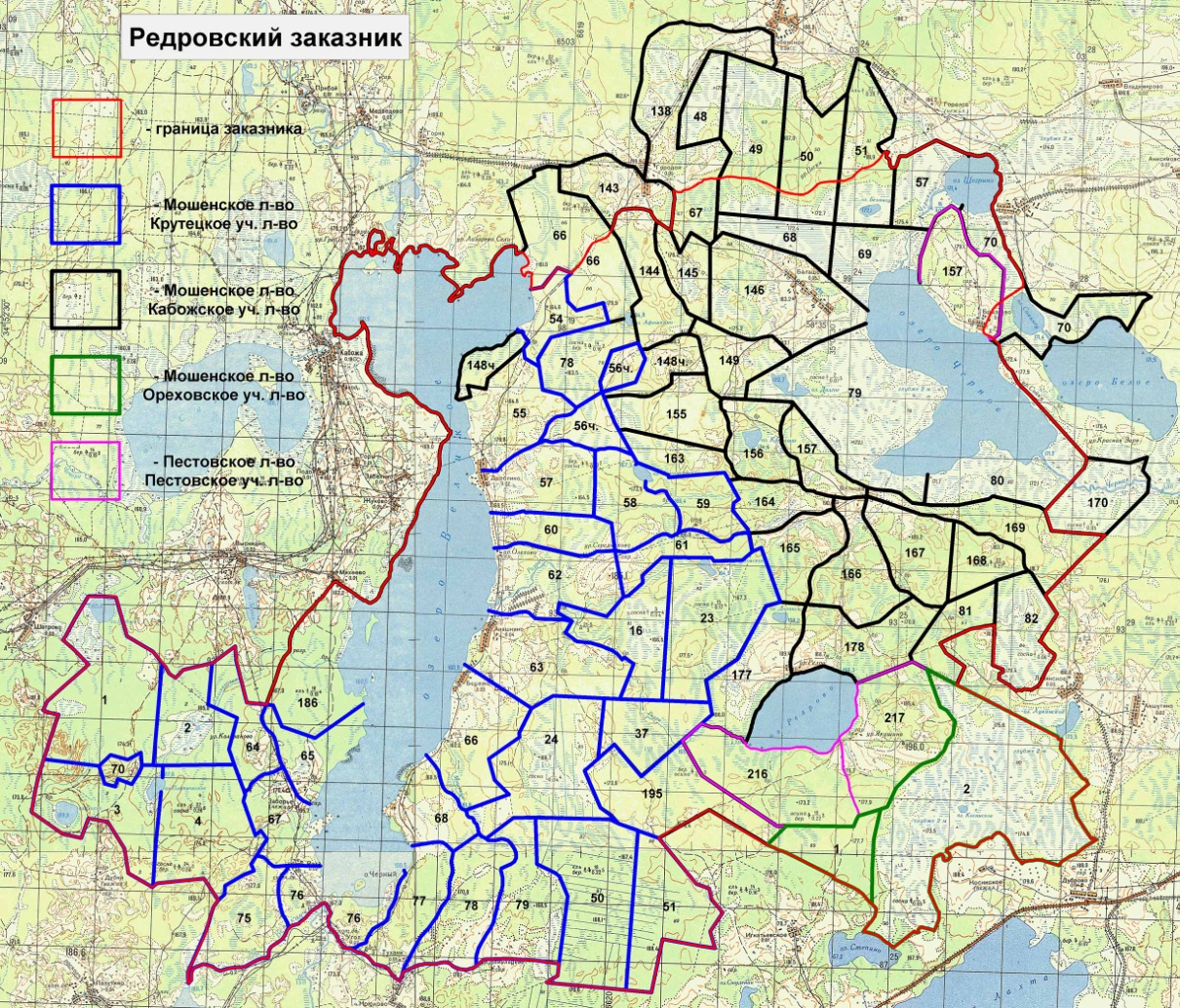 Рисунок 1 – Территория Редровского заказника.              Заказник был создан в декабре 1994 года постановлением Новгородской областной думы с целью сохранения древнего холмисто-моренного ландшафта с участками заболоченных озёрно-ледниковых равнин и крупными озёрами. Включен в список ключевых орнитологических территорий России, имеющих международное значение.              Общая площадь около 16,85 тысяч га. Заказник расположен на абрадированной моренной равнине. В нём находится три крупных озера ледникового происхождения: Великое (), Чёрное () и Редрово (). В заповеднике сохранились фрагменты коренных ельников-кисличников. Преобладающими являются березово-осиновые кустарничково-травяные леса с суходольными разнотравными мелкозлаковыми лугами.             В заказнике произрастает гриб паутинник фиолетовый, занесённый в Красную книгу РФ.             В районе озера Чёрное гнездится скопа, малый подорлик, большой подорлик, чернозобая гагара, также занесённые в Красную книгу. Кроме того, здесь обитают регионально редкие виды — чёрный коршун, кобчик, серый журавль, средний кроншнеп, выпь, бородатая неясыть и птицы, планируемые к занесению в Красную книгу РФ — среднерусская белая куропатка, большой кроншнеп.     В 2010 году вышло Постановление Администрации Новгородской области от 22.01.2010 N 14 "О государственном природном заказнике регионального значения «Редровский», в котором определены цели и задачи создания заказника, а также источник финансирования мероприятий по соблюдению режима его охраны, установлены границы заказника и перечень видов деятельности, запрещенных на его территории, утвержден порядок осуществления контроля за охраной и использованием заказника.2.4. Население (демографическая ситуация). Анализ динамики и тенденции.Современная демографическая ситуация России близка к экстремальной: ежегодно численность её населения с начала 90-х годов сокращается на миллион человек. Проблема депопуляции населения – устойчивого превышения смертности над рождаемостью – настолько обострилась, что в ежегодном послании Президента она обозначена как одна из главных. По продолжительности жизни наше общество вернулось на 40 лет назад, к уровню послевоенных лет. Все это является следствием: растущей смертности в результате растущей депрессии, высокого уровня младенческой смертности, а также ненадежной финансовой базы здравоохранения, низкого уровня жизни населения. По прогнозам, если не будет принято радикальных мер, население нашей страны уменьшится к середине 21 в. примерно до 100 млн. человек.Численность населения Новгородской области на начало 2008 года составила 652,4 тыс.чел. Численность населения области постоянно снижается (по сравнению с данными 1991 года она уменьшилась на 13,2%). Новгородская область относится к регионам, в которых демографический кризис проявился раньше и в наибольшей степени, чем во многих регионах Российской Федерации.Как и во  всех муниципальных районах Новгородской области (где за последние годы (согласно данным 1991-2008гг.) наблюдается стойкое снижение численности населения) в Пестовском  районе численность сельского населения снизилась в сравнении с данными 1991г. на  31 %, городского – на 3%.В настоящее время вопрос о создании современных сельских поселений и обеспечение их населения высоким уровнем жизни - крайне актуален. В Лаптевском СП в сравнении с данными 2006 года наблюдается тенденция незначительного снижения численности населения. Численность населения Лаптевского СП на начало 2009 года составила 617 чел. (по сравнению с данными 2006 года она уменьшилась на 32 чел. или 5%).Динамика численности населения Новгородской области, Пестовского МР и Лаптевского СП представлены в таблице 4.Таблица 4 - Динамика численности населения Новгородской области, Пестовского МР и Лаптевского СП, чел.Рисунок 2 - Динамика численности населения Пестовского МР иЛаптевского СП, чел.Характеристика структуры общей численности населения поселения по состоянию на начало 2009г. (по всем населенным пунктам входящих в его состав) представлена в таблице 5.Таблица 5 - Структура общей численности населения поселения по населённым пунктам на начало 2009г.Крупнейшим населённым пунктом и административным центром поселения является: деревня Лаптево, с числом постоянно проживающих 236 чел. (которая составляет 38% во всей численности Лаптевского СП). Административным центром Лаптевского сельского поселения является деревня Лаптево.          Естественная убыль населения Новгородской области – основной фактор снижения численности населения региона – на начало 2008 года составила 9,4 промилле (на начало 2007 года – 11,7), при среднероссийском показателе – 4,8 промилле. Естественная убыль населения сформировалась еще в начале 1980-х годов, и к настоящему времени область входит в пятерку субъектов РФ с самой высокой убылью, уступая только Псковской, Тверской, Тульской и Ивановской областям.Присутствие отрицательной динамики общей численности населения Лаптевского СП за последние годы обуславливается отрицательным естественным приростом. Механическая убыль  населения за период 2006-2008 гг. составляет: 23 чел./год. Естественная убыль населения  Лаптевского СП за период 2006-2008гг. составляет: 5,3 чел./год за счет превышения уровня смертности над уровнем рождаемости (рисунок 2).Рисунок 3 –Естественный прирост/убыль населения поселенияЗа период 2006-2008гг. наблюдается отрицательная естественная динамика численности населения:Коэффициент рождаемости составил: 10,6 родившихся на 1 тыс.чел., а коэффициент смертности: 19 умерших на 1 тыс. чел.Рождаемость в среднем составляет 7 чел./год, смертность – 12 чел/год; смертность превышает рождаемость в 1,8 раза.Динамика прироста населения Лаптевского СП за период 2006–2008гг. представлена в таблице 3.Таблица 6 - Динамика прироста/убыли населения поселения за период 2006–2008 гг.Таким образом, убыль населения за период 2006-2008 гг. составляет 16 чел./год (или 2,5%).Основной причиной механической убыли населения Пестовского МР и Лаптевского СП (на фоне естественной убыли населения: Новгородской области и Пестовского МР) является миграционная ситуация.В переходный период (вплоть до 2000г.) Новгородская область имела положительное сальдо миграции (миграции из стран СНГ и северных регионов России). В последние годы сальдо миграции в регионе приближается к нулю. Положительное сальдо миграции в среднем за последние три года, имеют лишь шесть муниципальных образований Новгородской области.Основная причина снижения миграционного прироста в последние годы – отток трудовых ресурсов за пределы области при отсутствии адекватного компенсирующего притока. Миграция ухудшает возрастную структуру населения: область имеет устойчивое положительное сальдо мигрантов старших возрастов и отрицательное лиц трудоспособного возраста.Основной причиной естественной убыли населения России (в т.ч. Новгородской области, Новгородского МР) является низкий уровень жизни населения. По уровню бедности Новгородская область занимает промежуточное положение между наиболее проблемными и слабыми регионами СЗФО. Доля населения с доходами ниже прожиточного минимума (в худшем 1999г.) составляла: 24%, а с принятием нового прожиточного минимума в 2000г. возросла до: 34%. Хотя она и сократилась в последнее время, все же остается выше среднеокружного уровня. В результате в 2006г. доля бедных в области оказалась значительно выше средней по стране.Низкий уровень жизни людей - одна из главных причин высокой смертности и низкой рождаемости населения.Одним из показателей, характеризующих демографическую ситуацию поселения, является возрастная структура населения. В настоящее время как в Новгородской области в целом, так и в Лаптевском СП в частности, она не обеспечивает воспроизводства населения (т.е. воспроизводство населения является суженным).          Возрастные группы населения в Лаптевском СП по годам представлены в таблице 7.Таблица 7 - Структура населения поселения по основным возрастным группам по годамРисунок 4 –Структура численности населения муниципального образования по основным возрастным группам по годам.Демографическая нагрузка на 01.01.2009 в Лаптевском СП составляет 79% (и в период с 01.01.2007-01.01.2009 г.г., имеет тенденцию к уменьшению).Достаточно высокий удельный вес в возрастной структуре когорты населения в трудоспособном возрасте, расцениваемый с социально-экономических позиций в целом положительно, таит в себе угрозу продолжения тенденции старения населения. Преобладание средней когорты населения в современной возрастной структуре населения не отражает внутренней возрастной структуры трудоспособного населения, значительная часть которого находится в возрасте, близком к пенсионному.Изменения возрастной и трудоспособной структуры населения — это неформальные отрицательные вариации демографических показателей. Они связаны с конкретными экономическими, социальными и психологическими последствиями. Во-первых, это означает увеличение налогообложения, т.к. приходится содержать большее количество социальных иждивенцев из-за «постарения» населения. Во-вторых, объем социальных выплат, льгот, услуг и проч. уменьшается, т.к. число налогоплательщиков падает. В-третьих, при сокращении трудовых ресурсов трудно сохранять экономический рост или хотя бы стабильность в регионе.Анализируя существующую занятость населения на основе данных администрации поселения можно сказать, что  в Лаптевском СП существует небольшая доля трудоспособного населения, не занятого в экономике (Таблица 8).Таблица 8 - Структура населения поселения в трудоспособном возрасте по годамРисунок 5 –Структура населения поселения  в трудоспособном возрасте по годамНа 01.01.2009 - 63% работающего населения Лаптевского СП работает за пределами самого поселения и 37% - работает в самом поселении (таблица 9). В период с 2006 по 2008 года доля работающих за пределами поселения не изменилась. Стоит отметить, что высокая доля работающих за пределами поселения может сказываться отрицательно на социально-экономической сфере Лаптевского СП.Таблица 9 - Структура работающего населения поселения по месту расположения работы Рисунок 6 –Структура работающего населения поселенияпо месту расположения работы по годамВ отраслевой структуре занятости доминируют: сельское хозяйство, охота, лесное хозяйство (41,1%) и образование (28,6%). Другие виды экономической деятельности в Лаптевском СП представлены в малом объеме (таблица 10).Таблица 10 – Структура занятости населения поселения по видам экономической деятельности на 01.01.2009 г.Рисунок 7 - Структура занятости населения поселения по видам экономической деятельности на .Таким образом, проведенный анализ демографического потенциала Лаптевского СП, и вопросов занятости трудоспособного населения показывает, что затронутые проблемы являются сложными и весьма противоречивыми, тесно связаны с экономикой и бюджетом сельского поселения, и их необходимо учитывать при решении задач комплексного территориального развития.             2.5 Жилищное строительство и жилищная обеспеченность.Жилищно-коммунальная сфера занимает одно из важнейших мест в социальной инфраструктуре, а жилищные условия являются важной составляющей уровня жизни населения. В этой связи обеспечение потребности населения в жилье должно быть приоритетной целью перспективного развития Лаптевского СП.В соответствии с данными, представленными администрацией Лаптевского СП, наличие общей площади жилого фонда на территории поселения на 01.01.2009г. составляет 17 .Весь существующий жилищный фонд Лаптевского СП является частным.Структура жилищного фонда Лаптевского СП по формам собственности  представлена в таблице 8.Таблица 11 - Жилищный фонд поселения по формам собственности на 01.01.2009г.Рисунок 8 - Жилищный фонд поселения по формамсобственности на 01.01.2009г.Для характеристики жилищных условий важен их количественный и качественный аспект. Количественная оценка позволяет определить уровень обеспеченности населения жилищным  фондом.Средняя обеспеченность жилищным фондом – показатель, характеризующий качество жилищного строительства и темпы его развития. Средняя жилищная обеспеченность Лаптевского СП на 01.01.2009 г. составила 28 м2/чел.Уровень благоустройства жилищного фонда, по имеющимся видам инженерного оборудования Лаптевского СП является крайне низким (таблица 9). Из всех видов инженерного оборудования, жилищный фонд в поселении обеспечен только водопроводом на 55,05%.Таблица 12 - Уровень благоустройства жилищного фонда поселения на 01.01.2009г.Рисунок 9 –Уровень благоустройства жилищногофонда поселения на 01.01.2009г.Весь существующий жилищный фонд Лаптевского СП представлен малоэтажной застройкой (таблица 13).Таблица 13 - Структура жилищного фонда поселения по этажности на 01.01.2009г.Рисунок 10 - Структура жилищного фонда поселения по этажности на 01.01.2009г.В Лаптевском СП  деревянная жилая застройка составляет 100% от всего жилищного фонда поселения (таблица 14).Таблица 14 - Структура жилищного фонда поселения по материалу стен на 01.01.2009г.Рисунок 11 - Структура жилищного фонда поселения по материалу стен на 01.01.2009г.Современный жилищный фонд Лаптевского СП представлен частным деревянным жилищным фондом. По степени комфортности - уровень обеспеченности жилищного фонда поселения является крайне низким, впрочем эта ситуация прослеживается в целом по всему Пестовскому МР.Обеспечение качественным жильем всего населения поселения является одной из важнейших социальных задач, стоящих перед муниципалитетом. Муниципальная жилищная политика – совокупность систематически принимаемых решений и мероприятий с целью удовлетворения потребностей населения в жилье.Перечень вопросов в сфере муниципальной жилищной политики, решение которых обеспечивают муниципальные органы власти:1) учет (мониторинг) жилищного фонда;2) определение существующей обеспеченности жильем населения поселения;3) установление нормативов жилищной обеспеченности, учитывающие местные условия муниципального образования;4) организация жилищного строительства (вопросы его содержания относятся к жилищно-коммунальному комплексу) за счет всех источников финансирования;5) формирование нормативно-правовой базы в жилищной сфере.2.6.   Социальное обслуживание населения.Важными показателями качества жизни населения являются наличие и разнообразие объектов обслуживания, их пространственная, социальная и экономическая доступность.Социальная инфраструктура – система необходимых для жизнеобеспечения человека материальных объектов (зданий, сооружений) и коммуникаций населенного пункта (территории), а также предприятий, учреждений и организаций, оказывающих социальные услуги населению, органов управления и кадров, деятельность которых направлена на удовлетворение общественных потребностей граждан соответственно установленным показателям качества жизни.Обеспеченность такими нормируемыми видами обслуживания, как: Дошкольные детские учреждения;Общеобразовательные школы;Медицинские учреждения;Аптечные пункты;Спортивные объекты;Учреждения культурно-досугового типа и прочиеТаблица 15 – Обеспеченность основными нормируемыми видами обслуживания Лаптевского СП Пестовского МРНаиболее универсальным показателем, характеризующим развитие сети дошкольных (ДДУ) и школьных общеобразовательных учреждений, является охват детей в возрасте 1-6 лет и 7-16 лет этими учреждениями.На основании СНиП 2.07.01-89: обеспеченность поселений ДДУ общего типа, должна составлять 70% , (на 100 детей в возрасте 1-6 лет  - 70 мест).В Лаптевском СП имеются две дошкольные группы, рассчитанные на 100 мест, при необходимом нормативе 27 мест. В связи с этим по Лаптевскому СП, на 01.01.2009г. охват детей в возрасте 1-6 лет ДДУ составляет 256%,  что является выше  нормативного уровня в 3,6 раза.На основании СНиП 2.07.01-89: обеспеченность поселений общеобразовательными учреждениями должна составлять 100% (детей неполным средним образованием) и 75% (детей средним образованием) при обучении в одну смену. Общеобразовательные учреждения в Лаптевском СП представлены двумя школами с фактической нормативной вместимостью – 160 мест, при необходимых по нормативу 52 места (на основании СНиП 2.07.01-89: обеспеченность поселений общеобразовательными учреждениями должна составлять 100% (детей неполным средним образованием) и 75% (детей средним образованием) при обучении в одну смену).На территории Лаптевского СП нет учреждений дополнительного образования детей. Соответственно, охват детей школьного возраста МУДОД в поселении составляет – 0% (вместо нормативных 10%  от общей численности детей поселения школьного возраста (или 5 мест)).С середины 90-х годов проводится поэтапное реформирование сети учреждений здравоохранения, перераспределение части объемов помощи стационарного сектора в амбулаторный.Из амбулаторно-поликлинических учреждений на территории Лаптевского СП расположены два филиала МУЗ «Пестовская ЦРБ»: ФАП д. Беззубцево – 19 посещ./в смену; ФАП д. Лаптево – 19 посещ./в смену. Данные медицинское учреждение обслуживает население поселения в полном объеме.Обеспеченность по числу посещений амбулаторно-поликлинических учреждений превосходит социальные нормативы: «Постановление Правительства Российской Федерации от 15 мая 2007г. N 286 «О Программе государственных гарантий оказания гражданам Российской Федерации бесплатной медицинской помощи». Программа основана на обеспечении сбалансированности обязательств государства по предоставлению бесплатной медицинской помощи с имеющимися ресурсами, и направлена на создание единого механизма реализации прав граждан РФ по получению бесплатной медицинской помощи гарантированного объема и качества, за счет всех источников финансирования и повышение эффективности использования имеющихся ресурсов здравоохранения.В Программе приводятся нормативы по отдельным видам медицинской помощи таблица 16.Таблица 16 – Нормативы по отдельным видам медицинской помощиСтанции скорой медицинской помощи, дневные и круглосуточные стационары на территории Лаптевского СП отсутствуют. По данному виду медицинской помощи население поселения не обеспечено.	Так же стоит отметить, что на территории поселения нет учреждений социального обеспечения и учреждений санаторно-курортного, оздоровительного отдыха.	В Лаптевском СП, обеспеченность спортивными сооружениями находится на достаточно низком уровне в части спортивных залов – 70%; в части плоскостных спортивных сооружений – 43%.	Вместо необходимых для поселения (согласно норм):- спортивных залов – ;- плоскостных сооружений –5 ;Обеспеченность жителей поселения учреждениями культуры находится выше нормативного уровня. Учреждениями культурно-досугового типа обеспеченность составляет 180 мест, при нормативных 93. Обеспеченность библиотеками превышает нормативный уровень в части единиц хранения (17 645 ед. хранения, при необходимых по нормативам 3 702 ед.); и в части посадочных мест (45 мест, при необходимых по нормативу 3 места).Предприятия бытового обслуживания (прачечные, химчистки, бани и пр.) на территории поселения отсутствуют. Нормативное количество посадочных банных мест (согласно норм) – 4 места.Из приведенных выше  показателей следует:По учреждениям образования - в части ДДУ обеспеченность выше нормативного уровня; общеобразовательных учреждений: выше нормативного уровня; - в части детских учреждений дополнительного образования: население поселения не обеспечено;По учреждениям здравоохранения (амбулаторно-поликлинические учреждения) количественная обеспеченность выше нормативного уровня, качество обслуживания невысокое из-за низкого развития материально-технической базы и недостаточного количества квалифицированных кадров. По количеству коек в дневном и круглосуточном стационаре, Лаптевское СП не соответствует требуемым по нормативам значениям;Учреждениями культуры (библиотеками и пр.) население поселения обеспечено выше нормативного уровня. Объектами физической культуры и спорта (открытыми спортивными сооружениями, плавательными бассейнами и пр.) – население Лаптевского СП слабо обеспечено.Административно-хозяйственные учреждения в поселении представлены: двумя администрациями Лаптевского СП (помещения которых находятся в специализированных помещениях), двумя отделениями связи (помещения находятся в приспособленных помещениях).Остальные виды обслуживания (в частности: торговля, общественное питание, часть бытового обслуживания и пр.) находятся в подавляющем большинстве в частной собственности, поэтому потребность в них не нормируется и их развитие определяется рыночными отношениями; принимается, что обеспеченность населения ими соответствует потребности, в пределах экономической целесообразности существования учреждений.3.   Современная архитектурно-планировочная организация территории.3.1.   Расселение и система населенных мест.Исторически система расселения на территории Лаптевского СП складывалась вдоль  транспортных путей, вдоль берегов рек. Эта система в целом сохранилась. Максимальное расстояние от СНП до центра поселения составляет .По состоянию на 01.01.2009 г. на территории Лаптевского СП расположены 19 СНП. Анализируя сельское расселение Новгородской области, Пестовского МР и Лаптевского СП можно привести следующие сравнительные характеристики:Таблица 17.Из анализа расселения можно сделать выводы о том, что плотность населения на территории Лаптевского СП в 4,8 раза ниже, чем среднеобластная.3.2.   Транспортная инфраструктура.Транспортная инфраструктура на территории поселения отмечена объектами и линейными сооружениями автомобильного  транспорта.Общая протяженность основных улиц и проездов в границах Лаптевского СП составляет: ; общая площадь уличной сети – 78 000  тыс. кв.м.Протяженность улиц с твердым покрытием – нет.Автозаправочная станция на территории Лаптевского СП отсутствует.              Населенные пункты Лаптевского сельского поселения связаны с районным центром г. Пестово автобусным сообщением, которое осуществляет ОАО «Пестовское АТП».Основные маршруты автобусного сообщения  в Лаптевском поселении:  Интенсивность автобусного движения недостаточна. Остановки не везде оборудованы павильонами.Железнодорожный транспорт  отсутствует.Назначение в системе узла – прием – отправление пассажиров, обеспечение грузоперевозок.Речной транспорт отсутствует.3.3   Инженерная инфраструктура.Водоснабжение.Существующее положение:       В состав  Лаптевского сельского поселения входит 19 деревень: д. Алехново, д.Анисимово, д. Беззубцево, д.Большая Горка, д.Брызгово,  д. Глухачи, д. Жарки, д. Клешнево, д. Коровино, д.Лаптево, д.Муравьево, д.Мышенец, д.Нивы, д. Оборнево, д. Осипово, д.Сахино, д. Федоровщина, д.Чепурино, д.Черное.      Источником водоснабжения потребителей д.Анисимово являются  артезианская скважина глубиной  и  шахтные колодцы общего и частного пользования. Из скважины вода насосами подается в водонапорную башню. Высота башни  12м с объемом бака 120м3. Из башни под давлением, созданным высотой башни, вода подается в тупиковые сети д.Анисимово. Протяженность водопроводных сетей 1,5км. На сети установлено 4 водоразборных колонки. Пожарных гидрантов на сети нет. Частично вода  из водопровода заведена в  жилые дома. Остальная часть населения отбирает воду на хозяйственно- питьевые нужды через водоразборные колонки  и из шахтных колодцев общего и частного пользования. Источником водоснабжения потребителей д.Беззубцево являются  2 артезианские скважины глубиной 90м, 50м и шахтные колодцы общего и частного пользования. Из скважин вода насосами подается в водонапорные башни. Высота башни – 8,3м, 9,4м с объемом бака 9,4м3и 16,60м3. Из башни под давлением, созданным высотой башни, вода подается в тупиковые сети д.Беззубцево. Протяженность водопроводных сетей 4,50км. На существующей водопроводной сети имеется 7 водоразборных колонок. Частично вода из водопровода заведена в жилые дома. Часть населения отбирает воду на хозяйственно-питьевые нужды из шахтных колодцев частного и общего пользования. Источником водоснабжения потребителей д.Большая Горка являются  1артезианская скважина глубиной 83м и шахтные колодцы общего и частного пользования. Из скважин вода насосами подается в водонапорную башню. Высота башни  с объемом бака 11,3м3. Из башни под давлением, созданным высотой башни, вода подается в тупиковые сети д.Большая Горка. Протяженность водопроводных сетей 1,0км. На существующей водопроводной сети имеется 2 водоразборные колонки. Частично вода из водопровода заведена в жилые дома. Часть населения отбирает воду на хозяйственно-питьевые нужды из шахтных колодцев частного и общего пользования. Источником водоснабжения потребителей д.Жарки являются  1артезианская скважина глубиной 99м и шахтные колодцы общего и частного пользования. Из скважин вода насосами подается в водонапорную башню. Из башни  под давлением, созданным высотой башни, вода подается в тупиковые сети д.Жарки. Протяженность водопроводных сетей 0,5км. На существующей водопроводной сети имеется 3 водоразборных колонки. Часть населения отбирает воду на хозяйственно-питьевые нужды из шахтных колодцев частного и общего пользования.Источником водоснабжения потребителей д.Коровино являются 1 артезианская скважина глубиной  и  шахтные колодцы общего и частного пользования. Из скважины вода насосами подается в водонапорную башню. Высота башни  9,6м с объемом бака 17м3. Из башни под давлением, созданным высотой башни, вода подается в тупиковые сети д.Коровино. Протяженность водопроводных сетей 1,0км. На сети установлено 2 водоразборные колонки. Пожарных гидрантов на сети нет. Население отбирает воду на хозяйственно- питьевые нужды через водоразборные колонки и  из шахтных колодцев частного и общего пользования.       Источником водоснабжения потребителей д.Лаптево являются  артезианская скважина глубиной  и  шахтные колодцы общего и частного пользования. Из скважины вода насосами подается в водонапорную башню. Высота башни  9,5м с объемом бака 16,8м3. Из башни под давлением, созданным высотой башни, вода подается в тупиковые сети д.Лаптево. Протяженность водопроводных сетей 2,5км. На сети установлено 8 водоразборных колонок. Пожарных гидрантов на сети нет. Население д.Лаптево  отбирает воду на хозяйственно- питьевые нужды через водоразборные колонки и  из шахтных колодцев частного и общего пользования. Источником водоснабжения потребителей д.Оборнево являются  артезианская скважина глубиной  и  шахтные колодцы общего и частного пользования. Из скважины вода насосами подается в водонапорную башню. Высота башни  8.1м с объемом бака 9,2м3. Из башни под давлением, созданным высотой башни, вода подается в тупиковые сети д.Оборнево. Протяженность водопроводных сетей 2,5км. На сети установлено 4 водоразборных колонки. Пожарных гидрантов на сети нет. Население д.Оборнево  отбирает воду на хозяйственно- питьевые нужды через водоразборные колонки и  из шахтных колодцев частного и общего пользования. Источником водоснабжения потребителей д.Федоровщина являются  артезианская скважина и  шахтные колодцы общего и частного пользования. Из скважины вода насосами подается в водонапорную башню. Из башни под давлением, созданным высотой башни, вода подается в тупиковые сети д.Федоровщина. Протяженность водопроводных сетей 0,5км. На сети установлено 2 водоразборных колонки. Пожарных гидрантов на сети нет. Население д. Федоровщина отбирает воду на хозяйственно- питьевые нужды через водоразборные колонки и  из шахтных колодцев частного и общего пользования.   Источником водоснабжения потребителей д.Чепурино являются  артезианская скважина глубиной  и  шахтные колодцы общего и частного пользования. Из скважины вода насосами подается в водонапорную башню. Высота башни  11,8м с объемом бака 20,8м3. Из башни под давлением, созданным высотой башни, вода подается в тупиковые сети д.Чепурино. Протяженность водопроводных сетей 1,2км. На сети установлено 2 водоразборных колонки. Пожарных гидрантов на сети нет. Население д.Оборнево  отбирает воду на хозяйственно- питьевые нужды через водоразборные колонки и  из шахтных колодцев частного и общего пользования. Источником водоснабжения потребителей д. Нивы являются  артезианская скважина глубиной  и  шахтные колодцы общего и частного пользования. Из скважины вода насосами подается в гидроаккумулирующий мембранный бак емкостью , откуда насосом (установка гидрофор) в водопроводные тупиковые сети. Протяженность водопроводных сетей 0,5км. На сети установлено 3 водоразборных колонки. Пожарных гидрантов на сети нет. Население отбирает воду на хозяйственно- питьевые нужды через водоразборные колонки и  из шахтных колодцев частного и общего пользования.      Источником водоснабжения потребителей д.Черное являются  артезианская скважина глубиной  и  шахтные колодцы общего и частного пользования. Из скважины вода насосами подается в гидроаккумулирующий мембранный бак емкостью , откуда насосом (установка гидрофор) подается в водопроводные тупиковые сети. Протяженность водопроводных сетей 0,5км. На сети установлено 3 водоразборных колонки. Пожарных гидрантов на сети нет. Население отбирает воду на хозяйственно- питьевые нужды через водоразборные колонки и  из шахтных колодцев частного и общего пользования.    В настоящее время в остальных населенных пунктах  Лаптевского сельского поселения сети хозяйственно-питьевого водопровода отсутствуют. Вода населением отбирается из шахтных колодцев общего и частного пользования. Для обеспечения потребного расхода воды на пожаротушение в  поселении имеются пожарные водоёмы, водные объекты.Водопотребление существующей застройки по Лаптевскому сельскому поселению составляет:95,65 м3/сут, - на  хозяйственно- бытовые нужды  43,70 м3/сут- на полив  30,35 м3/сут- на производственные нужды 21,60 м3/сутРасходы по водоснабжению  существующей   застройки   приведены в таблице 18.3.3.2 Канализация. Хозяйственно-бытовая.Существующее положение.В состав  Лаптевского сельского поселения входят 19 деревень: д.Алехново, д. Анисимово, д. Беззубцево, д.Большая Горка, д.Брызгово, д.Глухачи, д.Жарки, д.Клешнево, д.Коровино, д.Лаптево, д.Муравьево, д. Мышенец, д.Нивы, д.Оборнево, д. Осипово, д.Сахино, д.Федоровщина, д.Чепурино, д.Черное. Во всех населенных пунктах данного поселения централизованная система хозяйственно- бытовой канализации отсутствует. Сточные воды от детского сада  и школы в  д. Беззубцево,  д. Лаптево отводятся  в резервуары- накопители. Резервуары- накопители очищаются по мере необходимости ассенизационной машиной  с вывозом стоков на канализационные очистные сооружения г. Пестово. Жилые дома частного сектора имеют надворные уборные  с утилизацией стоков в компостные ямы.Водоотведение от существующей   застройки поселения  составляет   40,72 м3/ сут.Расходы по водоотведению от существующей  застройки   приведены в таблице 19.Водопотребление  Лаптевского  сельского  поселения.       Таблица 18                                     Водоотведение  Лаптевского сельского   поселения                                                                                                                                                                                        Таблица 193.3.3. Электроснабжение.Существующее положение.Электроснабжение Лаптевского сельского поселения выполняется от сетей филиала «МРСК Северо-Запада» «Новгородэнерго «Боровические электрические сети» «Пестовский РЭС.Линии 10 кВ питающие Лаптевское сельское поселение.1. Линия Л-1 ПС «Беззубцево» с трансформаторной мощностью                    1829 кВА питает н.п. Анисимово, Беззубцево, Глухачи, Жарки, Лаптево, Нивы, Осипово, Федоровщина, Черное.2. Линия Л-2 ПС «Беззубцево» с трансформаторной мощностью 200 кВА питает н.п. Муравьево и Сахино с трансформаторной мощностью 100 кВА3. Линия Л-3 ПС «Беззубцево» с трансформаторной мощностью 810 кВА питает населенные пункты: Алехново, Коровино, Лаптево, Большая Горка, Мышинец.4. Линия Л-5 ПС «Беззубцево» с трансформаторной  мощностью 2133 кВА питает населенный пункт Чепурино с трансформаторной мощностью 100 кВА.5. Линия Л-6 ПС «Беззубцево» с трансформаторной мощностью 783 кВА питает населенные пункты Беззубцево, Оборонево с трансформаторной мощностью 680 кВА.Данные по расчетным существующим нагрузкам сведены в таблицу 20.                                                                                                                                       таблица 20            3.3.4. Теплоснабжение.Централизованного теплоснабжения  в Лаптевском сельском поселении нет. Жилая застройка  поселения имеет печное отопление и  котлы на  твердом топливе.                                                                                                              3.3.5. Газоснабжение.          В настоящее время газоснабжение Лаптевского сельского поселения осуществляется сжиженным  углеводородным газом (СУГ) от  индивидуальных баллонных установок. СУГ поступает из газонаполнительной станции  Великого Новгорода. Расход населением – около 900 шт. в год; 68% населения используют баллонный газ.3.3.6. Связь.Населенные пункты Лаптевского СП имеют сети телефона с вводами в общественные здания и жилые дома, также имеются сети сотовой связи.Почтовые отделения связи имеются в д. Лаптево, д. Беззубцево.4.    Основные факторы риска возникновения чрезвычайных ситуаций природного и техногенного характера. Требования пожарной безопасности.Источниками ЧС техногенного характера на рассматриваемой территории могут считаться транспортные системы: автомобильные дороги и магистральные газопроводы. Значительные ущербы и людские потери наносят пожары на объектах, в жилом секторе.Аварии на автомобильном транспорте происходят по различным причинам, зависящим как от человеческого фактора (нарушение правил дорожного движения), так и от технического состояния дорожных путей (неровности покрытий с дефектами, отсутствие горизонтальной разметки и ограждений на опасных участках, недостаточное освещение дорог и остановок общественного транспорта, качество покрытий – низкое сцепление, особенно зимой, и другие факторы).Особенно значительные последствия ЧС при авариях на транспорте, перевозящем токсичные вещества (аммиак, хлор) и взрывопожароопасные вещества (бензин, мазут).Охранная зона для автомобильных дорог II категории – , III и IV категорий – .При возникновении ЧС на газопроводе происходит выброс аварийно химически опасных веществ (АХОВ), что приводит к значительному ухудшению экологической обстановки, возникновению пожаров и загрязнению обширных территорий.Тушение пожаров выполняется силами городских служб.Ответственность за проведение мероприятий ЧС на автомобильном транспорте выполняется силами службы ГИБДД района.Факторы риска возникновения ЧС природного характера:- паводковые подтопления в пойме рек;- лесные пожары и весенние палы;- ураганы, смерчи, град.Кроме того, к источникам ЧС техногенного характера относятся трансформаторные электроподстанции: взрывы трансформаторов, повреждение сетей, пожары, перебои в электроснабжении.Требования пожарной безопасности при градостроительной деятельности должны учитывать:- Размещение пожаровзрывоопасных объектов на территории поселения: производственные и коммунальные объекты пожаровзрывоопасного характера предусматриваются, как правило, за границами населенных пунктов или с учетом воздействия опасных факторов пожара на соседние объекты защиты и др.; - Вопросы подъезда пожарных автомобилей к сельским населенным пунктам с постоянным пребыванием жителей учитываются при проектировании транспортной инфраструктуры (автомобильные дороги) по территории поселения; подъезды к зданиям, сооружениям и строениям общественного, жилого, производственно-коммунального назначения должны проектироваться в соответствии с регламентами на стадии разработки проектов планировки территории СНП;- На территориях СНП и производственных объектов должны размещаться источники наружного противопожарного водоснабжения в соответствии с действующими нормами: наружные водопроводные сети с пожарными гидрантами и водные объекты, используемые для целей пожаротушения; допускается не предусматривать водоснабжение для наружного пожаротушения в ряде регламентированных отдельно стоящих учреждений обслуживания населения, производственных и сельскохозяйственных зданий и сооружений; вопросы детального проектирования наружного противопожарного водоснабжения решаются на стадии разработки проектов планировки;- На территории Лаптевского СП подразделения пожарной охраны (пожарное депо) в настоящее время находится в д. Богослово; с учетом требований прибытия подразделений пожарной охраны в сельских поселениях в течение 20 минут (не более) к объектам возгорания.5.    Перечень мероприятий по территориальному планированию.       Обоснование предложений по территориальному планированию,       Этапы их реализации.К основным мероприятиям по территориальному планированию Лаптевского сельского поселения относятся:- Осуществление комплексного градостроительного (территориально-функционального) зонирования территории СП с целесообразным перераспределением земель по категориям и совершенствованием земельной структуры сельских населенных пунктов по видам и составу территориальных зон;- Комплексное развитие системы объектов социального обслуживания населения во всех территориально-функциональных зонах с учетом радиусов обслуживания;- Развитие объектов лечебно-оздоровительного и спортивно-оздоровительного функционального назначения, природоохранного и рекреационного назначения; создание новых спортивно-рекреационных зон и объектов отдыха и туризма;- Развитие транспортной инфраструктуры на территории СП, в том числе и объектов внешнего транспорта;- Создание комплексных общественно-деловых и производственно-коммунальных зон;- Развитие и реконструкция объектов и сетей инженерно-технической инфраструктуры, комплексное решение вопросов газоснабжения сельских населенных пунктов;- Учет основных факторов риска возникновения чрезвычайных ситуаций природного и техногенного характера и требований пожарной безопасности при территориальном планировании СП.Обоснование предложений по территориальному планированию смотри в Части второй: положения о территориальном планировании (пункт 6, стр. 42).В составе Генплана выделены временные сроки его реализации: расчетный срок – 2030 год и 1-я очередь – 2015 год.Проектные решения на расчетный срок являются основанием для разработки документации по планировке территории Лаптевского СП: проектов планировки территории, проектов межевания и градостроительных планов земельных участков, - а также учитываются при разработке Правил землепользования и застройки Лаптевского СП.Реализация Генплана осуществляется на основании первоочередных мероприятий по реализации, которые утверждаются Главой Лаптевского СП в течение 3-х месяцев со дня утверждения Генплана. Органы местного самоуправления Лаптевского СП имеют право также разрабатывать и утверждать местные нормативы градостроительного проектирования поселения.ЧАСТЬ ВТОРА. ПОЛОЖЕНИ О ТЕРРИТОРИАЛЬНОМ ПЛАНИРОВАНИИ.6.  Цели и задачи территориального планирования Лаптевского сельского поселения.Территориальное планирование направлено на определение в Генплане сельского поселения назначения (территориального и функционального) его территорий, исходя из совокупности социальных, экономических и экологических факторов в целях обеспечения устойчивого развития поселения, развития инженерной, транспортной и социальной инфраструктур, обеспечения учета интересов граждан и их объединений, в целом муниципального образования.Основными задачами территориального планирования Лаптевского сельского поселения являются:- сохранение архитектурно-пространственного, историко-культурного и ландшафтного своеобразия территории сельского поселения;- обеспечение эффективного использования территории сельского поселения и создание благоприятной среды жизнедеятельности на основе модернизационного развития;- безопасность территории и окружающей среды;- комплексное развитие сельских населенных пунктов на территории поселения, улучшение жилищных условий сельских жителей, достижение многообразия типов жилой среды, развитие и равномерное размещение в населенных пунктах объектов социального обслуживания населения, производственных, общественных и деловых центров;- надёжность транспортного обслуживания и инженерного оборудования территории, формирование целостности и последовательности развития транспортной и инженерной инфраструктур;- частичное сохранение зон сельскохозяйственного использования, в том числе сельскохозяйственных угодий, объектов сельскохозяйственного назначения и предназначенных для ведения сельского хозяйства, дачного и личного подсобного хозяйства, садоводства, так как часть этих земель переходит в жилую зону, зону производственных предприятий;- комплексность в решении задач благоустройства и озеленения территории,- сохранения и развития защитных функций лесов, развития рекреационных качеств территории в целях использования для отдыха, туризма, занятий физической культурой и спортом;В целом, как документ территориального планирования, Генплан должен обеспечить последовательную разработку градостроительной документации по планировке и застройке как территории сельского поселения в целом, так и отдельных сельских населенных пунктов, по решению вопросов реконструкции и развития существующей застройки, транспортной и инженерной инфраструктур, совершенствованию вопросов социального обслуживания населения, охраны окружающей среды и объектов культурного наследия.В составе Генплана выделены по аналогии со «Схемой территориального планирования Новгородской области» следующие временные сроки его реализации:- Расчетный срок реализации – 2030 год;- Первая очередь реализации – 2015 год.Проектные решения Генплана должны учитываться при разработке Правил землепользования и застройки сельского поселения.Реализация Генплана осуществляется на основании первоочередных мероприятий по реализации, которые утверждаются администрацией Лаптевского сельского поселения в течение трех месяцев со дня утверждения Генплана.7.      Перечень мероприятий по территориальному планированию и  последовательность их выполнения.7.1.   Принципы территориального планирования.При территориальном планировании распределение земель по основным категориям представлено в таблице 21.Табл. 21.  Баланс земель при территориальном планировании Лаптевского сельского поселения (перспективное развитие)Данные, приведенные в таблице 21, графически можно представить следующим образом:В Генплане Лаптевского СП выделены следующие территориально-функциональные зоны, для которых определены границы и площади соответствующего функционального назначения:- жилые зоны (земли сельских населенных пунктов),   в том числе:              - зона индивидуальной жилой застройки;- зона общественно-деловая;- зона спортивная;- зона производственных предприятий, в том числе сельскохозяйственных (производственные и коммунально-складские зоны);- зоны инженерно-транспортной инфраструктуры,   в том числе:- зона автомобильного транспорта;- зона трубопроводного транспорта;- зона земель лесного фонда;- зона земель водного фонда;- зона земель сельхозназначения;- зона рекреационного назначения (территории общего пользования);- зона охраны исторических памятников.Жилые зоны.Жилые зоны предназначены для размещения жилой застройки односемейными (индивидуальными) и многоквартирными жилыми домами различных типов и этажности в соответствии с параметрами, указанными в наименованиях зон.В жилых зонах допускается размещение отдельно стоящих встроенных или пристроенных объектов социального и коммунально-бытового обслуживания населения, культовых зданий, стоянок автомобильного транспорта, гаражей и иных объектов, связанных с проживанием граждан и не оказывающих негативного воздействия на окружающую среду. В зонах жилой застройки допускается размещение объектов общественно-делового назначения и инженерной инфраструктуры, связанных с обслуживанием данной зоны. Общественно-деловые зоны.Общественно-деловые зоны предназначены для размещения общественно-деловой застройки различного назначения. Кроме того, в общественно-деловых зонах допускается размещение гостиниц и иных подобных объектов, предназначенных для временного проживания граждан. В зоне многофункциональной общественно-деловой застройки также допускается размещение многоквартирной жилой застройки и объектов инженерной инфраструктуры, связанных с обслуживанием данной зоны.Производственные зоны.Производственные зоны предназначены для размещения промышленных объектов различных классов вредности. В производственных зонах допускается размещение объектов транспортно-логистического, складского назначения и инженерной инфраструктуры, а также объектов общественно-деловой застройки, связанных с обслуживанием данной зоны.Зоны инженерной и транспортной инфраструктур и объектов внешнего транспорта.Зоны инженерной и транспортной инфраструктур и объектов внешнего транспорта предназначены для размещения улично-дорожной сети дорог, объектов автомобильного транспорта, складов, объектов внешнего транспорта в соответствии с типами объектов, указанными в наименованиях зон. В зонах инженерной и транспортной инфраструктур допускается размещение общественно-деловых объектов, связанных с обслуживанием данной зоны.   Зоны сельскохозяйственного назначения.Зоны предназначены для ведения сельского хозяйства, личного подсобного хозяйства, дачного хозяйства, садоводства, огородничества, размещения объектов сельскохозяйственного назначения. В составе зоны могут выделяться сельскохозяйственные угодья – пашни, сенокосы, пастбища, земли занятые многолетними насаждениями (садами).В состав зон, устанавливаемых в границах населенных пунктов, могут включаться зоны сельскохозяйственного использования (в том числе зоны сельскохозяйственных угодий), а также зоны, занятые объектами сельскохозяйственного назначения и предназначенные для ведения сельского хозяйства, дачного хозяйства, садоводства, развития объектов сельскохозяйственного назначения.В зонах сельскохозяйственного использования допускается размещение объектов производственного назначения, а также объектов общественно-делового назначения и инженерной инфраструктуры, связанных с обслуживанием данной зоны.Рекреационные зоны.Рекреационные зоны предназначены для размещения объектов отдыха, туризма, санаторно-курортного лечения, занятий физической культурой и спортом. В рекреационных зонах допускается размещение зеленых насаждений, выполняющих специальные функции (санитарно-защитного озеленения). В рекреационных зонах допускается размещение объектов инженерной и транспортной инфраструктур, а также объектов общественно-делового назначения, связанных с обслуживанием данной зоны.Зоны специального назначения.Зоны специального назначения предназначены для размещения объектов специального назначения, размещение которых недопустимо на территории других функциональных зон, в том числе кладбищ, территорий складирования отходов потребления и т.п., а также военных и иных режимных объектов, в соответствии с типами объектов, указанными в наименованиях зон. В зонах специального назначения допускается размещение объектов общественно-делового назначения и инженерной инфраструктуры, связанных с обслуживанием данной зоны.Зона водного фонда.Зона лесного фонда. Как отмечалось ранее (см. пункт 2.3), население Лаптевского СП в настоящее время не стабилизировалось и в перспективе расчетного срока (.) и 1-ой очереди (.) будет составлять, соответственно, 1 081 и  1 297 человек.В таблице 22 приведено увеличение территории населенных пунктов по проекту генерального плана Лаптевского СП.                                                                                                                             Таблица 227.2.   Население (демографическая ситуация).    Большинство экспертов в области народонаселения линейно и пессимистично оценивают демографические перспективы РФ на ближайшее время. Существуют 2 подхода к развитию демографической ситуации — экстраполяционный (пессимистический) и конструктивный (оптимистический). Первый построен на принципах экстраполяции современных тенденций и линейном развитии, второй — на конструктивном вмешательстве органов государственной власти и нелинейном развитии. В первом подходе не предсказывается даже возможность преодоления нынешних тенденций и возвращение к положительному естественному приросту населения и возобновлению роста его численности, а второй такую возможность дает. Различия в целепо0лагании и определяют созидательный (или не созидательный) характер этих двух типов. Два типа сценариев, построенные на основе этих подходов, можно условно назвать инерционными и инновационными, так как они отражают принципы развития демографической системы: инерцию или инновациюОт базы на начало 2007 года Росстатом произведен расчет прогнозной численности населения Новгородской области и Новгородского муниципального района, в частности, до 2026 года. Федеральная служба государственной статистики, учитывающая только естественное движение населения, дает почти линейный пессимистический прогноз, по которому численность населения обречена на постоянное сокращение. Согласно «Схемы территориального планирования Новгородской области» реализация мер по поддержке материнства и более активный приток мигрантов могут привести к восстановлению тенденции увеличения населения по Новгородской области после ., в результате чего численность населения к 2020г. вновь возрастет, а к 2030г. благодаря росту благосостояния, социальной уверенности и активной демографической политике она может увеличиться до 660 тыс.чел.Базовым сценарием генерального плана считается инновационный вариант развития, параметры которого будут использованы в дальнейших расчетах. Инновационный прогнозный сценарий численности населения предполагает, что форсированное развитие всех сфер деятельности Новгородской области последнего десятилетия продолжится в будущем. Оптимизация структуры промышленности за счет создания новых высокотехнологичных и наукоемких производств позволит в среднесрочной перспективе обеспечить дальнейшее формирование динамичного и конкурентоспособного промышленного комплекса. Это приведет к поступательному экономическому развитию, социальному благополучию, экологическому равновесию.Развитие демографической ситуации происходит в направлении концентрации населения в городских поселениях, вдоль основных транспортных и коммуникационных коридоров. В соответствии с этими закономерностями среднегодовая численность населения по Лаптевскому СП, определённая инновационным прогнозом, уменьшится на первую очередь до 553 чел., а на расчетный срок до 460 чел. (таблица 14). Основными источниками формирования прогнозной численности населения остается естественная убыль населения и миграция.Таблица 23 - Динамика численности населения поселения, чел.Рисунок 12 - Динамика численности населения поселения, чел.Сокращение численности сельского населения и увеличение численности городского населения является многолетней тенденцией, хотя в последнее время за счет процессов субурбанизации, увеличения мобильности рабочей силы, объемов трудовой миграции и сельскохозяйственного переселения темпы снижения численности сокращаются. Динамика возрастной структуры населения останется консервативной. В период до 2030 года ожидается тенденция постоянного увеличения доли лиц младших и пенсионных возрастов и, как следствие, сокращение доли лиц трудоспособного возраста (таблица 15).Таблица 24 - Возрастная структура населения поселения (на начало года)Рисунок 13 - Возрастная структура населения поселения по годамДля достижения целевых показателей численности населения необходима разработка и осуществление активной политики народонаселения на региональном уровне. Составной частью политики народонаселения является демографическая политика – целенаправленная деятельность государственных органов и иных социальных институтов в сфере регулирования процессов воспроизводства населения.Основные цели, задачи и приоритеты демографического развития Российской Федерации сформулированы в «Концепции демографического развития Российской Федерации на период до 2025г.», утвержденной Указом президента РФ №1351 от 09.10.2007.Согласно Концепции целями демографической политики Российской Федерации на период до 2025 года являются стабилизация численности населения к 2015 году и создание условий для ее роста к 2025 году, а также повышение качества жизни и увеличение ожидаемой продолжительности жизни к 2015 году до 70 лет, к 2025 году — до 75 лет.К числу основных задач демографической политики Российской Федерации отнесены следующие:сокращение уровня смертности граждан, прежде всего в трудоспособном возрасте;сокращение уровня материнской и младенческой смертности, укрепление репродуктивного здоровья населения, здоровья детей и подростков;сохранение и укрепление здоровья населения, увеличение продолжительности активной жизни, создание условий и формирование мотивации для ведения здорового образа жизни, существенное снижение уровня заболеваемости социально значимыми и представляющими опасность для окружающих заболеваниями, улучшение качества жизни больных (страдающих хроническими заболеваниями) и инвалидов;повышение уровня рождаемости;укрепление института семьи, возрождение и сохранение духовно-нравственных традиций семейных отношений;регулирование внутренней и внешней миграции, привлечение мигрантов в соответствии с потребностями демографического и социально-экономического развития, с учетом необходимости их социальной адаптации и интеграции.В Лаптевском СП возможно успешно решать демографические задачи, если обеспечить действительно эффективную систему расселения. Речь идет, прежде всего, о планировании: планировании размещения производств, планировании развития социальной сферы.Стратегией развития предусматривается не только планирование мер демографической политики, но и реализация более широкого круга мер, направленных на формирование условий для сохранения человеческих ресурсов. Стратегия подразумевает в первую очередь решение проблемы создания благоприятной среды жизнедеятельности населения, повышения уровня и качества жизни, и, как следствие, стабилизации демографической ситуации в поселении. Выбор такого подхода обусловлен тем фактом, что именно меры косвенного воздействия, как правило, дают более ощутимый эффект для достижения итоговой цели. Предлагаемые Стратегией меры в сфере регулирования демографической ситуации следует рассматривать как дополнение к основным механизмам демографической политики, реализуемым на федеральном уровне.Задачу снижения смертности Стратегией предлагается решать преимущественно за счёт традиционных мер, связанных с повышением качества и доступности услуг здравоохранения (меры прямого регулирования), сопровождающихся активными и эффективными мероприятиями, направленными на изменение образа и условий жизни населения (меры косвенного регулирования, полностью или частично повторяющие основные задачи социально-экономического развития региона, повышения уровня жизни населения, обеспечения максимального уровня занятости).Повышение рождаемости – задача, решаемая преимущественно в рамках долгосрочной перспективы. Современные позитивные процессы, связанные с ростом основных воспроизводственных показателей, как показывают многие демографические исследования, в первую очередь обусловлены некоторым повышением общего уровня жизни населения и лишь во вторую мерами федеральной демографической политики. Основная задача в этой сфере – формирование условий не просто для рождения ребёнка, но и для полного обеспечения комфортной среды для его воспитания. Уверенность в ближайшем будущем ребёнка – основная движущая сила роста рождаемости.7.3.   Жилищное строительство и жилищная обеспеченность.В Новгородской области,  в настоящее время, действуют федеральная программа «Жилище» (2002–2010гг.), и национальный проект «Доступное и комфортное жилье – гражданам России», призванный обеспечить население жильем не только за счет сбережений, но и при помощи долгосрочных кредитов.Настоящим генеральным планом при рассмотрении вопросов, связанных с переходом к устойчивому функционированию и развитию жилищной сферы, принимаются во внимание основные положения приоритетного национального проекта «Доступное и комфортное жилье – гражданам России».В соответствии с этим проектом для достижения поставленной цели необходимо решение следующих основных задач:приведение жилищного фонда и коммунальной инфраструктуры в соответствие со стандартами качества; увеличение объемов строительства жилья и необходимой коммунальной инфраструктуры; развитие финансово-кредитных институтов и механизмов;обеспечение доступа населения к потреблению жилья и коммунальных услуг в соответствии с платежеспособным спросом и социальными стандартами.В связи с вышеизложенным, генеральным планом выявляются основные проблемы Лаптевского СП в этой сфере, требующие решения.Рассматривая ближайшую перспективу –  на человека в 2015 году – необходимо иметь жилищный фонд в поселении: 17 681 м2 общей площади.  К  расчетному сроку проектная жилищная обеспеченность составляет , т.е. необходимо иметь жилищный фонд в поселении: , а значит построить  приблизительно 3675м2.Следовательно, (и в Пестовском  районе, и в Лаптевском СП) для максимально возможного удовлетворения потребностей всех слоев населения должен создаваться опережающий жилищный фонд с различными предложениями на формирующемся жилищном рынке за счет ускорения жилищного строительства.В Пестовском  районе (как и в России в целом) произошел спад объемов индустриального домостроения, как сложившегося основного возведения жилья массового строительства.В генеральном плане отмечается, что необходимо развивать типологию жилища и разрабатывать новые типы жилых домов различной этажности, архитектурно-строительных систем и технических решений, которые в условиях дальнейшего развития индустриального домостроения способствовали бы значительному повышению качества архитектуры жилища, полному удовлетворению условиям расселения семей всех демографических и социальных групп населения.Также острым вопросом становится вопрос о сохранении и обновлении жилищного фонда. Поэтому важнейшей частью нового этапа жилищной политики (помимо нового строительства) должны стать снос, либо реконструкция ветхого жилищного фонда.Следует использовать потенциал новой градостроительной политики:развивать малоэтажную застройку и значительно увеличить долю усадебной застройки, что потребует дополнительных территорий;использовать разно этажную застройку с введением новых типов жилых зданий, обеспечивающих повышение её плотности;вовлекать в сферу градостроительного освоения новый ресурс – реконструкцию жилфонда с учетом получения дополнительной жилой площади на освоенных территориях поселения с имеющейся социальной и инженерной инфраструктурой.Положение в жилищном секторе (в настоящее время) определяется спросом на доступное жилье и нехваткой его на рынке готовой продукции.Все меньшее место, в современной изменившейся структуре жилищного строительства, занимает муниципальное жилье. Это в значительной степени объясняется тем, что цена социального жилья находится в полной зависимости от возможностей общества на данном этапе его развития.В настоящее время, в новых социально-экономических условиях, заметно снизилась роль государства в развитии инженерной инфраструктуры поселений Новгородской области. В связи с этим необходимо:повышение эффективности управления коммунальной инфраструктурой;модернизация объектов коммунальной инфраструктуры и создание институтов привлечения частных инвестиций для их модернизации. Потребность Лаптевского СП в жилом фонде по этапам проектного периода представлена в таблице 16.Таблица 25 – Потребность в жилищном  фонде по этапам проектного периода7.4. Социальное обслуживание населения.Существующее положение социальной инфраструктуры было рассмотрено выше.Развитие отраслей сферы обслуживания (прежде всего торговли, общественного питания, бытового и коммунального хозяйства и др.) будет обусловлено рыночной конъюнктурой. Однако в сфере государственного регулирования и поддержки должны оставаться отрасли по роду своей деятельности, являющиеся полностью или частично бездоходными – дошкольное воспитание, образование, культура и искусство, медицина и спорт.Развитие именно этих отраслей представляет первоочередной интерес и для градостроительства: в одном случае – в плане использования территорий, в другом – как объектов, формирующих качество среды проживания.В настоящее время целевая направленность прогноза развития сферы обслуживания от определения мощности ее материально-технической базы смещается к планировочным аспектам по резервированию участков под территориальные объекты (такие как детские дошкольные учреждения, школы и т.д.).Планируемые изменения в социальной сфере направлены на достижение максимальной комфортности среды проживания и обеспечение их оптимальной доступности. Данную цель планируется реализовать через техническое перевооружение сохранившейся сети учреждений социальной сферы, а также строительства новых объектов.Таблица - 25 – Потребность в жилищном  фонде по этапам проектного периода7.5.      Развитие объектов и сетей инженерно-технического обеспечения.7.5.1.   Электроснабжение.              Проектное предложение.Питающие линии на расчетный срок сохраняются существующие с реконструкцией части линий по износу.Данные по расчетным нагрузкам проектируемым сведены в таблицу 26.                                                                                                                      Таблица 26Водоснабжение и водоотведение.Проектное предложение.               Общее водопотребление существующей и проектируемой застройки по Лаптевскому  сельскому  поселению составляет 1679,73 м3/сут.  - в том числе на полив  230,40  м3/сут- хоз.-питьевые нужды 843,23  м3/сут.- производственные нужды 606,10  м3/сут.Нормы водопотребления на хозяйственно-питьевые нужды и полив приняты в соответствии с СНиП 2.04.01-85* и  СНиП 2.04.02-84*. Расчетное количество пожаров в населенном пункте при числе жителей до   5 тыс.   составляет  - 1 пожар. При этом расход воды  на наружное пожаротушение  составляет 10л/сек. Расчетное количество пожаров и расход воды на наружное пожаротушение в сельском поселении  приняты в соответствии с СП 8.13130.2009.Расходы по водоснабжению  проектируемой  застройки   приведены в таблице  № 1.            Источником водоснабжения потребителей проектируемой и существующей застройки д. Анисимово, д.Беззубцево, д.Глухачи, д. Коровино, д.Лаптево, д.Муравьево, д.Нивы, д.Оборнево, д. Федоровщина, д. Чепурино являются существующие , проектируемые скважины и шахтные колодцы общего и частного пользования.  В данных деревнях, на территориях проектируемой застройки, предусматривается централизованная система водоснабжения. Из скважин вода  насосами подается в водонапорные башни, откуда под давлением,  созданным высотой башни, подается в водопроводные сети данных населенных пунктов.  Для обеспечения бесперебойной работы системы хозяйственно- питьевого водоснабжения проектируемой и существующей застройки предусматривается: - капремонт существующих водопроводных сетей и сооружений с увеличением пропускной    способности по мере необходимости;-  строительство новых водонапорных башен и водопроводных сетей.        Месторасположение, количество и производительность  скважин решается на следующих стадиях проектирования.        Водоснабжение инвестиционных площадок осуществляется из проектируемых скважин с установкой водонапорных башен,  расположенных на территории этих площадок.         Водоснабжение потребителей существующей и проектируемой застройки в остальных населенных пунктах Лаптевского сельского поселения  предусматривается из существующих, проектируемых и индивидуальных скважин и шахтных колодцев общего и частного пользования. При этом необходимо:1.Выпонить паспортизацию  вновь отрытых шахтных колодцев и скважин и произвести анализы воды из колодцев  на соответствие ее ГОСТу «Вода питьевая»              В том случае если вода соответствует ГОСТу, водоснабжение потребителей  проектируемой  застройки   возможно осуществлять из скважин и колодцев.  Для подачи воды из колодца непосредственно потребителю, в доме устанавливается водопроводная насосная станция с баком для воды (емкость бака от  до 25). В скважине устанавливается насос для скважин. Для обеззараживания подаваемой воды, если это необходимо, установить бактерицидные фильтры после насосной установки.Вокруг артезианских скважин должны быть оборудованы зоны санитарной охраны из трех поясов.    Первый пояс зоны санитарной охраны (зона строго режима) включает площадку вокруг скважины радиусом 30м, ограждаемую забором высотой 1,2м. Территория должна быть спланирована и озеленена.    Границы второго пояса подземного источника водоснабжения устанавливаются расчётом, учитывающим время продвижения микробного загрязнения воды до водозабора, принимаемое в зависимости от климатических районов и защищённости подземных вод от 100 до 400 сут.Границы третьего пояса подземного источника водоснабжения устанавливаются расчётом, учитывающим время продвижения микробного загрязнения воды до водозабора, которое должно быть больше принятой продолжительности эксплуатации водозабора, но не менее 25 лет.На территории первого пояса запрещается:проживание людейсодержание и выпас скота и птицстроительство зданий и сооружений, не имеющих прямого отношения к водопроводуТерритория площадки очищается от мусора и нечистот и обеззараживается хлорной известью.На территории зоны второго пояса радиусом 150м предусматриваются следующие санитарно-технические мероприятия: всякое строительство (промышленное и жилищное) подлежит размещать по согласованию с местными органами  территориального отдела Управления Роспотребнадзора по Новгородской области Пестовского района.при застройке зоны второго пояса следует содержать в чистоте и опрятности все улицы и дворы, не допускать их антисанитарного состоянияНа территории второго пояса зоны санитарной охраны запрещается:загрязнение территории нечистотами, мусором, навозом, промышленными отходамиразмещение складов горюче-смазочных материалов, ядохимикатов и минеральных удобрений, шламохранилищ и других объектов, которые могут вызвать химическое загрязнение источников водоснабженияразмещение кладбищ, скотомогильников, полей фильтрации, земледельческих полей орошения, навозохранилищ, силосных траншей, животноводческих и птицеводческих предприятий, которые могут вызвать микробное загрязнение источников водоснабженияприменение удобрений и ядохимикатовНа территории третьего  пояса  зоны подземного источника предусматриваются следующие санитарно-технические мероприятия: регулирование отведения территорий для населённых пунктов, лечебно-профилактических и оздоровительных учреждений, промышленных и сельскохозяйственных объектов, а также возможных изменений технологии промышленных предприятий, связанных с повышением степени  опасности загрязнения  источников водоснабжения сточными водами.размещение складов горюче-смазочных материалов, ядохимикатов и минеральных удобрений, шламохранилищ и других объектов, которые могут вызвать химическое загрязнение источников водоснабжениявыявление,  тампонаж или восстановление всех старых, бездействующих, дефектных или неправильно эксплуатируемых скважин и шахтных колодцев, создающих опасность загрязнения используемого водоносного горизонтарегулирование  бурения новых скважинзапрещение закачки отработанных вод в подземные пласты, подземного складирования твёрдых отходов и разработки недр земли, а также ликвидацию поглощающих скважин и шахтных колодцев, которые могут загрязнять водоносные пласты.Ширину санитарно-защитной полосы водоводов, проходящих по незастроенной территории, надлежит принимать от крайних водоводов:- при прокладке в сухих грунтах и диаметре до 1000мм не менее 20м- в мокрых грунтах – не менее 50м независимо от диаметра При прокладке водоводов по застроенной территории ширину полосы по согласованию с органами санитарно-эпидемиологической службы допускается уменьшать.В пределах санитарно-защитной полосы должны отсутствовать источники загрязнения почвы и грунтовых вод (уборные, помойные ямы, навозохранилища, приёмники мусора и др.).На участках водоводов, где полоса граничит с указанными загрязнителями, следует применять пластмассовые трубы.Запрещается прокладка водоводов по территории свалок, полей ассенизации, полей фильтрации, земледельческих полей орошения, кладбищ, скотомогильников, а также по территории промышленных и сельскохозяйственных предприятий.      Месторасположение, количество и производительность скважин решается на следующих стадиях проектирования.       Для обеспечения противопожарных требований  во всех деревнях,  при необходимости,   предусматривается строительство пожарных водоёмов или резервуаров с разворотными площадками  в радиусе 150-200м от обслуживаемых зданий.Места расположения пожарных водоёмов и резервуаров решается на следующих стадиях проектирования.При рабочем проектировании необходимо  разработать проект зон санитарной охраны (ЗСО) источников питьевого водоснабжения и санитарно- защитных полос водоводов.7.5.3.   Канализация (хозяйственно-бытовая).        Проектное предложение.         Водоотведение от существующей и проектируемой застройки по Лаптевскому сельскому  поселению на расчётный срок   составляет  1154,10 м3/сут.        - в том числе бытовые стоки 773,50 м3/ сут         - производственные стоки 380,60 м3/ сут. Все расходы по водоотведению по данному поселению на расчетный срок   приведены в таблице № 2.          Сброс сточных вод от проектируемой застройки д.Анисимово, д. Беззубцево, д.Глухачи, д.Коровино, д.Лаптево, д.Муравьево, д.Нивы, д. Оборнево, д.Федоровщина, д.Чепурино предусматривается на проектируемые локальные очистные сооружения с полной биологической очисткой, расположенные на территории этих деревень.          Для обеспечения бесперебойной работы системы водоотведения проектируемой застройки предусматривается:-    строительство самотечных и напорных трубопроводов;- строительство канализационных насосных станции (КНС) по мере необходимости.- строительство канализационных очистных сооружений с полной биологической очисткой.           В качестве очистных сооружений предлагается использование комплексов глубокой биологической очистки “ ТОПАЭРО-М” производительностью от 24 до 600 мз/сут группы компаний “Топол-эко” г. Москва.  В ходе конструирования “Комплекса” глубокой биологической очистки решается проблема неравномерности притока сточных вод, характерная для хозяйственно- бытового вида стоков. Комплекс представляет собой двухфазную аэробно- аноксидную систему с автоматическим поддержанием концентрации активного ила в аэротенке и длительной стабилизацией избытков ила. Комплекс рассчитан на переработку стоков, относящихся к категории “Хозяйственно- бытовые стоки”. Технологический процесс очистки следующий -  загрязненные сточные воды  поступают в технологическое здание (в зависимости от решения наружных сетей самотеком или под напором). Пройдя механическую очистку, стоки при помощи фекальных насосов перекачиваются в приемно - распределительный резервуар далее по блокам  биологической очистки.  Пройдя биологическую очистку,  стоки попадают в отводящий трубопровод и далее в технологическое здание, где происходит доочистка и обеззараживание условно чистой воды. Далее вода поступает в накопительный колодец чистой воды, где с помощью насосов отводится в водоотводящую канаву. Условия и место выпуска очищенных  сточных вод в водные объекты согласовывается с местными органами территориального отдела Управления Роспотребнадзора по Новгородской области Пестовского района. Подсушенный активный ил может  использоваться в качестве удобрений. Все технологические процессы происходят в закрытых помещениях, начиная с механической очистки и заканчивая биологической (аэротенки закрытого типа). Это полностью автоматизированная система. Высокая степень очистки даёт возможность установкам соответствовать всем Российским нормативам по очищенной сточной воде. Очищенная сточная вода может отводиться в ливневую канализацию, овраги, придорожные канавы, песчаные грунты путём рассасывания, а также может использоваться для полива зелёных насаждений.     Индивидуальные жилые дома, общественные и административно-бытовые здания существующей застройки д. Анисимово, д. Беззубцево, д.Глухачи, д.Коровино, д.Лаптево, д.Муравьево, д.Нивы, д. Оборнево, д.Федоровщина, д.Чепурино д.Брякуново, д. Дмитровское оборудованы надворными уборными с утилизацией в компостные ямы или резервуарами-накопителями, с последующим вывозом на очистные сооружения г.Пестова .       Сточные воды от потребителей инвестиционных площадок отводятся  на проектируемые локальные очистные сооружения с полной биологической очисткой (ЛОС),  располагаемые на территории этой площадки.          В остальных населенных пунктах Лаптевского сельского поселения сброс  сточных вод от проектируемой застройки предусматривается на локальные очистные сооружения  с полной биологической очисткой (ЛОС), установки модельного ряда “ Топас” или в надворные уборные с емкостями –накопителями.         Очистные установки модельного ряда «Топас» группы компаний «Топол-эко» г. Москва как сооружения полной биологической очистки, обеспечивают высокоэффективную систему  защиты окружающей среды и, в частности, водоёмов от загрязнений.      Материал корпуса установки – трёхслойный вспененный полипропилен, обладающий теплоизолирующими свойствами, не подвергающийся химической и биологической коррозии. Это полностью автоматизированная система. Очистка сточных вод проходит полный цикл, вплоть до удаления азота и фосфора, а удаляемый активный ил  стабилизируется в аэробных условиях и один раз  в три-четыре месяца удаляется из сооружения аэрлифтом, подсушивается на площадке в течение 20 дней и  может использоваться в качестве удобрения. Высокая степень очистки даёт возможность установкам соответствовать всем Российским нормативам по очищенной сточной воде. Благодаря этому оборудование сертифицировано  и рекомендовано к применению на всей территории России Главным департаментом санитарно-эпидемиологического надзора РФ.Гигиенические требования установлены в соответствии с СанПиН 2.1.5.980-00 «Гигиенические требования к охране поверхностных вод». Очищенная сточная вода может отводиться в ливневую канализацию, овраги, придорожные канавы, песчаные грунты путём рассасывания, а также может использоваться для полива зелёных насаждений.ЛОС могут использоваться как для отдельных домов,  так и для группы домов, а так же и для объектов социально-бытового назначения.Местоположение, количество, производительность ЛОС и вариант отведения очищенных стоков  определяется на следующих стадиях проектирования.Санитарно- защитная зона очистных сооружений производительностью до 0,2 тыс. м3/сут составляет 100м, от 0,2 до  5 тыс. м3/сут - 150м.	Существующие жилые дома частной застройки Лаптевского сельского поселения, не имеющие систем водоснабжения и канализации,  оборудуются  надворными уборными с бетонными выгребами с очисткой их ассенизационными машинами.Навоз с ферм по подвесным дорогам транспортируется за пределы зданий в навозохранилища, располагаемые на территориях ферм для последующей переработки. Жижа от навоза из зданий ферм  и дождевые воды с выгульных площадок, загрязнённые навозом, накапливаются в жижесборниках с последующей переработкой.                                   Водопотребление  Лаптевского сельского  поселения.                                                                                                                                                                                                                                        Таблица 27Водоотведение  Лаптевского сельского поселения                                                                                                                                                                                                               Таблица №28          7.5.4.   Газоснабжение.          Генеральным планом предусматривается перевод поселения на природный газ. На расчетный год реализации Генплана планируется  строительство  межпоселковых сетей природного газа. Потребителей сжиженного газа необходимо постепенно, где это целесообразно, переводить на природный газ.         Планируется  подключение котельных инвестиционных площадок к сетям природного газа.         Диаметры газопроводов и мощности ГРП будут определены специализированной организацией на последующих стадиях проектирования.       Обеспечение природным  газом района предполагается от выходных сетей  АГРС Устюжна.  Природный газ среднего давления  будет подан к ГРУ котельных и ГРП населенных пунктов и далее газ низкого давления потребителям.Теплоснабжение.          Потребность в тепле на отопление, вентиляцию и горячее водоснабжение для нужд жилищно-коммунального сектора определена в соответствии со СНиП 2.04.07-86* «Тепловые сети», СНиП 23-01-99 «Строительная климатология»,а также «Методических рекомендаций по порядку разработки, согласования, экспертизы и утверждения градостроительной документации муниципальных образований» МРР.2007г.          Расчетная зимняя температура при проектировании отопления и вентиляции принята (-27°С), продолжительность отопительного периода-221 сутки.           Новые отопительные котельные потребуются в комплексе с развитием системы соцкультбыта и инвестиционных площадок. Теплоснабжение малоэтажной существующей и перспективной застройки предлагается от 2-х-контурных газовых котлов.  7.5.6.   Связь.Сохраняются на перспективу объекты (вышки, антенны) сотовой, радиорелейной и спутниковой связи.Сохраняются отделения почтовой связи в сельских населенных пунктах.7.6.      Основные планировочные ограничения.7.6.1.   Охрана окружающей среды.Формирование природно-экологического каркаса территории Лаптевского СП возможно с учетом следующих положительных факторов:- Перспективное сохранение земель лесного фонда и иных лесов на землях сельскохозяйственного использования (64,67 % территории Лаптевского СП) как источников оздоровления воздушного бассейна и улучшения экологической обстановки;- Наличие на территории водного фонда рек (Луга,  ручьев и прочих) с созданием соответствующих водоохранных зон и прибрежных защитных полос, и развитие в поймах этих рек перспективных природно-рекреационных зон;- Преобладающее развитие в жилой застройке индивидуальной усадебной структуры, что обеспечивает высокий процент озеленения территорий СНП;- Создание, озеленение и благоустройство соответствующих санитарно-защитных зон от существующих сельскохозяйственных производственных предприятий и от объектов иного назначения с целью уменьшения вредного воздействия на окружающую среду;- Увеличение на расчетный срок до 100% автодорог с твердым покрытием; устройство на территории охранных зон автодорог дополнительного озеленения для уменьшения звукового воздействия и улучшения экологической обстановки.7.6.2.   Охрана объектов историко-культурного наследия.Государственная охрана объектов культурного наследия регулируется  Федеральным законом от 25.06.2002 г. № 73-ФЗ «Об объектах культурного наследия (памятники истории и культуры) народов РФ» и законом Новгородской области от 05.01.2004 г. № 226-ОЗ «Об объектах культурного наследия (памятниках истории и культуры) на территории Новгородской области».Земельные участки в границах территорий объектов культурного наследия относятся к землям историко-культурного назначения. Вышеуказанное отнесение и перевод земельных участков в категорию земель особо охраняемых территорий и объектов осуществляется органами местного самоуправления.В целях обеспечения сохранности объекта культурного наследия в его исторической среде на сопряженной с ним территории (ограниченной в плане от его границ, как правило, двойной высотой объекта) устанавливаются зоны охраны, в границах которых запрещается любое строительство и хозяйственная деятельность, за исключением специальных мер, направленных на сохранение (регенерацию) историко-градостроительной или природной среды.7.6.3.   Санитарная очистка территории.Сбор, вывоз, размещение твердых бытовых отходов производится в соответствии с Правилами санитарного содержания территории населенных мест, Правилами предоставления услуг по вывозу твердых и жидких бытовых отходов, утвержденными Постановлением Правительства Российской Федерации от 10.02.1997 года № 155, и нормативными актами Администрации сельского поселения.Санитарная очистка населенных пунктов должна выполняться регулярно.Твердые бытовые и другие отходы необходимо вывозить на полигон ТБО, содержание, текущее техническое обслуживание которого осуществляется специализированной организацией, имеющей лицензию на право выполнения работ по утилизации, складированию, размещению, захоронению уничтожению бытовых и иных отходов (кроме радиоактивных) при заключении договора с данной организацией.Крупногабаритные отходы складируются на специально оборудованных площадках или вывозятся на полигон ТБО.Сбор, хранение и захоронение отходов, содержащих радиоактивные вещества, осуществляется в соответствии с действующим законодательством.Удаление твердых бытовых отходов с собственных и прилегающих территорий гаражно-строительных (гаражно-эксплуатационных) комплексов, садоводческих и огороднических некоммерческих объединений граждан осуществляется по договору со специализированной организацией.Для осуществления санитарной очистки населенных пунктов необходимо выполнять следующие условия:- своевременно заключать договор со специализированной организацией на вывоз и захоронение отходов.- осуществлять сбор отходов в контейнеры-мусоросборники, установленные на специально оборудованных площадках. Запрещается закапывать бытовой мусор и нечистоты в землю, засыпать их в недействующие шахтовые колодцы.- обеспечить установку на обслуживаемой территории достаточного количества контейнеров-мусоросборников. Контейнерные площадки должны быть удалены от жилых домов и зданий, детских учреждений, детских спортивных и хозяйственных площадок, а также от мест отдыха населения на расстояние не менее 20, но не более .- на территориях, прилегающих к зданиям, не имеющим канализации, оборудовать выгребные ямы для хранения жидких отходов и стационарные мусоросборники для твердых бытовых отходов. Обеспечить их правильную эксплуатацию (выгребные ямы должны иметь надежную гидроизоляцию, исключающую загрязнение окружающей среды жидкими отходами).Запрещается сливать жидкие отходы и сточные воды из домов, не оборудованных канализацией, в колодцы, водостоки ливневой канализации, придорожные канавы, на грунт.- обеспечивать содержание в исправном состоянии несменяемых контейнеров и других мусоросборников для жидких и твердых бытовых отходов.- обеспечивать свободный проход и проезд к контейнерным площадкам.В случае срыва графика вывоза твердых отходов ликвидацию образовавшийся свалки мусора производит специализированная организация, осуществляющая сбор и транспортировку твердых отходов.	Индивидуальные жилые дома, имеющие надводные уборные или люфт-клозеты утилизируют отходы в компостные ямы.8.      Основные технико-экономические показатели.Муниципальное образованиеАдминистративный центрБогословское сельское поселениед. БогословоБыковское сельское поселениед. БыковоВятское сельское поселениед. ВяткаЛаптевское сельское поселениед. ЛаптевоОхонское сельское поселениед. ОхонаПестовское сельское поселениед. Русское ПестовоПестовское городское поселениег. ПестовоУстюцкое сельское поселениед. Устюцкоеп/пНаименованиеПлощадь (га)1.Жилая и общественная застройка62.Зеленые насаждения общего пользования-3.Улицы и площади244.Промышленная застройка-5.Коммунально-складская застройка-6.Земли железнодорожного транспорта-7.Дороги и проезды на внеселитебной территории1698.Леса, лесопарки и др. зеленые насаждения18322в т.ч. в ведении:     ● города        ● гослесфонда183229.Сады-10.Огороды13711.Пашни382012.Сенокосы и пастбища99413.Пески-14.Болота86615.Под водой10016.Прочие угодья68Всего25164  п/пКатегория земель   (наименование зон) Новгородская область Новгородская областьЛаптевское СПЛаптевское СП  п/пКатегория земель   (наименование зон)площадь (га)%площадь (га)%  1.Земли сельскохозяйственного назначения95890017,593471,4  2.Земли населенных пунктов1586002,91--  3.Земли промышленности, энергетики, транспорта, связи, радиовещания, телевидения, информатики, земли обороны, безопасности и земли иного специального назначения445000,81639525,4  4.Земли особоохраняемых территорий и объектов1966003,6--  5.Земли лесного фонда387840071,161832272,8  6.Земли водного фонда1091002,01000,4  7.Земли запаса1038001,9-Итого общая площадь земель:544990010025164100№п/пНаименование 
памятникаДатировкаАдрес и 
местонахождениеКатегория  охраны1.Жальник и сопкаХ – ХV вв.д. Жарки, северная окраинаФ - 3022.ЖальникVII-XV вв.д. Муравьёво, западная частьФ3.СопкаVIII-X вв.д. Нивы,  к югу-юго-западу, западный берег оз. Нивское, у старой дороги Манцево-БеззубцевоФ-3024.ЖальникXII-XV вв. д. Оборнево, северо-западная окраина, у дорогиФ-3025.ЖальникXII-XV вв.д. Клешнево,  северо-восточнееФ6.ЖальникХII-XV вв.д. Коровино,  к  северу-северо-западу, на берегу оз.ЛукоФ-127.Дом М.Васильевойкон. XIX-нач. XX вв.д. Анисимово-8.Церковь Василия Великогоcер. XIX в.д. Чёрное-Муниципальные образованияГодыГодыГодыГодыГодыГодыМуниципальные образования01.01.199101.01.199601.01.200101.01.200701.01.200801.01.2009Новгородская область751 900735 600710 300657 600652 400-Пестовский МР25 80025 30024 50022 60022 60022 306Лаптевское СП-- -649629617№ п/пНаименование населённого
пунктаЧисленность населения, чел.Доля населенного пункта в общей численности населения СП, %Лаптевское СП:Лаптевское СП:6171001д. Алехново40,62д. Анисимово416,63д. Беззубцево12720,64д. Большая Горка182,95д. Брызгово50,86д. Глухачи91,57д. Жарки111,88д. Клешнево -0,09д. Коровино315,010д. Лаптево23638,211д. Муравьёво50,812д. Мышенец10,213д. Нивы294,714д. Оборнево294,715д. Охипово10,216д. Сахино30,517д. Фёдоровщина40,618д. Чепурино386,219д. Чёрное254,1Наименование показателейГодыГодыГодыНаименование показателей01.01.200701.01.200801.01.2009Численность населения всего649629617Родилось 668Умерло121311Естественный прирост/убыль-6-7-3Механический прирост/убыль-48-13-9Наименование показателейГодыГодыГодыГодыГодыГодыНаименование показателей01.01.200701.01.200701.01.200801.01.200801.01.200901.01.2009Наименование показателейЧел.%Чел.%Чел.%Всё население649100629100617100В том числе:моложе трудоспособного возраста10315,99515,19114,7в трудоспособном возрасте34653,334154,234555,9старше трудоспособного возраста20030,819330,718129,3Наименование показателейГодыГодыГодыГодыГодыГодыНаименование показателей01.01.200701.01.200701.01.200801.01.200801.01.200901.01.2009Наименование показателейЧел.%Чел.%Чел.%Население в трудоспособном возрасте всего:346100341100345100В том числе:Работающие307893018830488Не работающие391140124112Наименование показателейГодыГодыГодыГодыГодыГодыНаименование показателей01.01.200701.01.200701.01.200801.01.200801.01.200901.01.2009Наименование показателейЧел.%Чел.%Чел.%Работающее население307100301100304100Работающие в самом поселении115371123711237Работающие за пределами поселения192631896319263Наименование показателей01.01.200901.01.2009Наименование показателейчел.%Работающие в самом поселении112100,0В том числе:Образование3228,6Здравоохранение, предоставление социальных услуг43,6Гос. управление32,7Финансовая деятельность;--Оптовая и розничная торговля65,4Ремонт автотранспортных средств, бытовых изделий--Гостиницы и рестораны;--Операции с недвижимым имуществом, аренда и предоставление услуг--Предоставление прочих коммунальных, социальных и персональных услуг1715,2Транспорт и связь21,8Производство и распределение электроэнергии, газа и воды;21,8Строительство--Сельское хозяйство, охота, лесное хозяйство4641,1Рыболовство--Добыча полезных ископаемых;--Обрабатывающие производства--Жилищный фондЖилищный фондФорма собственностиФорма собственностиФорма собственностиФорма собственностиФорма собственностиФорма собственностиЖилищный фондЖилищный фондЧастнаяЧастнаяГосударственнаяГосударственнаяМуниципальнаяМуниципальнаям2%м2%м2%м2%17 29410017 294100----Обеспеченность инженерным оборудованиемм2   жилья%Водопроводом9 521,0055,05Канализацией--Центральным отоплением--Горячим водоснабжением--Природным газом--Ваннами (душем)--Жилищный фонд всегоЖилищный фонд всегоМалоэтажная застройкаМалоэтажная застройкаСредняя этажностьСредняя этажностьМногоэтажная застройкаМногоэтажная застройкам2%м2%м2%м2%17 294,010017 294,0100----Жилищный фонд всегоЖилищный фонд всегоДеревянные домаДеревянные домаКаменные дома 
(в т. ч. кирпичные, крупнопанельные, блочные) Каменные дома 
(в т. ч. кирпичные, крупнопанельные, блочные) Прочие домаПрочие домам2%м2%м2%м2%17 294,010017 294,0100----УчрежденияЕдиницы измерения01.01.2009 Необходимо по нормативам% Обеспе-ченностиПримечанияI. Учреждения образования:I. Учреждения образования:I. Учреждения образования:I. Учреждения образования:I. Учреждения образования:I. Учреждения образования:    1. Дошкольные детские учреждениямест10027в 3 раза вышеДошкольная группа МОУ ООШ д. Беззубцево - 40 мест, здание специализированное, состояние хорошее; дошкольная группа МОУ СОШ д. Лаптево - 60 мест, здание специализированное, состояние хорошее.     - Охват детей в возрасте1-6 лет ДДУ %256,470в 3 раза вышеСНиП 2.07.01-89    2. Общеобразовательные школы (дневные)мест16052в 3 раза вышеМОУ ООШ д. Беззубцево - 60 мест, здание специализированное, состояние хорошее; МОУ СОШ д. Лаптево - 100 мест, здание специализированное, состояние хорошее.     - Охват детей в возрасте 7-15 лет%307,7100в 3 раза вышеСНиП 2.07.01-89     3. Внешкольные        учреждения (ЦВР, ДМШ, ДШИ и пр.)мест-5-СНиП 2.07.01-89      - Охват детей в возрасте 7-15 лет%-10-СНиП 2.07.01-89II. Учреждения здравоохранения:II. Учреждения здравоохранения:II. Учреждения здравоохранения:II. Учреждения здравоохранения:II. Учреждения здравоохранения:II. Учреждения здравоохранения:    1. Амбулаторно-поликлинические учрежденияпосещ./в смену3811в 3 раза вышеСтруктурные подразделения МУЗ «Пестовская ЦРБ»: ФАП д. Беззубцево –19 посещ./в смену (здание специализированное, состояние хорошее, площадь помещения – ); ФАП д. Лаптево – 19 посещ./в смену (здание специализированное, состояние хорошее, площадь помещения – );     1. Амбулаторно-поликлинические учрежденияна 1000 насел.61,617,96в 3 раза вышеПостановление Правительства РФ от 15 мая . N 286 «О Программе государственных гарантий оказания гражданам Российской Федерации бесплатной медицинской помощи»    2.Дневные стационарыкойка-1-Постановление Правительства РФ от 15 мая . N 286 «О Программе государственных гарантий оказания гражданам Российской Федерации бесплатной медицинской помощи»    2.Дневные стационарына 1000 насел.-1,77-Постановление Правительства РФ от 15 мая . N 286 «О Программе государственных гарантий оказания гражданам Российской Федерации бесплатной медицинской помощи»    3. Круглосуточные стационарыкойка-5,32-Постановление Правительства РФ от 15 мая . N 286 «О Программе государственных гарантий оказания гражданам Российской Федерации бесплатной медицинской помощи»    3. Круглосуточные стационарына 1000 насел.-8,63-Постановление Правительства РФ от 15 мая . N 286 «О Программе государственных гарантий оказания гражданам Российской Федерации бесплатной медицинской помощи»    4. Аптекаобъект на поселение-1По заданию на проектированиеПо заданию на проектированиеIII. Физкультурно-спортивные учреждения:III. Физкультурно-спортивные учреждения:III. Физкультурно-спортивные учреждения:III. Физкультурно-спортивные учреждения:III. Физкультурно-спортивные учреждения:III. Физкультурно-спортивные учреждения:    1. Спортивные залым2151215,95Спортивные зал в: МОУ СОШ д. Лаптево –151 м2 (1989 года постройки, в хорошем состоянии);    1. Спортивные залына 1000 насел.244,7350«Методика определения нормативной потребности субъектов РФ в объектах социальной инфраструктуры» одобренная распоряжением Правительства РФ от 19 октября 1999г. N1683-р    2. Плоскостные спортивные сооружения м224005553Спортивная площадка МОУ СОШ д. Лаптево –  (состояние хорошее).    2. Плоскостные спортивные сооружения на 1000 насел.3889,89000«Методика определения нормативной потребности субъектов РФ в объектах социальной инфраструктуры» одобренная распоряжением Правительства РФ от 19 октября 1999г. N1683-р   3. Плавательные бассейным2 зеркала воды-46«Методика определения нормативной потребности субъектов РФ в объектах социальной инфраструктуры» одобренная распоряжением Правительства РФ от 19 октября 1999г. N1683-р   3. Плавательные бассейнына 1000 насел.-75«Методика определения нормативной потребности субъектов РФ в объектах социальной инфраструктуры» одобренная распоряжением Правительства РФ от 19 октября 1999г. N1683-рIV. Учреждения культуры:IV. Учреждения культуры:IV. Учреждения культуры:IV. Учреждения культуры:IV. Учреждения культуры:IV. Учреждения культуры:    1. Учреждения культурно-досугового типа (дома культуры, клубы и т.п.)един.        (кол-во мест в зале)18092,55194%Филиалы МУК «ПМКДЦ»: Лаптевский ЦД (д. Лаптево) – 80 мест (здание специализированное, состояние хорошее, площадь помещения – ); Беззубцевский СДК (д. Беззубцево) – 100 мест (здание специализированное, состояние плохое, площадь помещения – ).    1. Учреждения культурно-досугового типа (дома культуры, клубы и т.п.)на 1000 насел.292150194%«Методика определения нормативной потребности субъектов РФ в объектах социальной инфраструктуры» одобренная распоряжением Правительства РФ от 19 октября 1999г. N1683-р   2. БиблиотекиКнижный фонд (шт.)17 6453 702в 4 раза вышеМУК  «Пестовская МЦБС»: Лаптевский филиал №10 - площадь помещения 20м2, читательских мест - 20, книжный фонд -9 793 (здание приспособленное, в хорошем состоянии); Беззубцевский филиал №2 - площадь помещения , читательских мест - 25, книжный фонд – 7 852(здание специализированное, в хорошем состоянии).   2. Библиотекина 1000 насел.28 5986 000в 4 раза вышеСНиП 2.07.01-89   2. Библиотекимест453,1в 14 раз вышеСНиП 2.07.01-89   2. Библиотекина 1000 насел.735в 14 раз вышеСНиП 2.07.01-89V. Учреждения бытового и коммунального обслуживания:V. Учреждения бытового и коммунального обслуживания:V. Учреждения бытового и коммунального обслуживания:V. Учреждения бытового и коммунального обслуживания:V. Учреждения бытового и коммунального обслуживания:V. Учреждения бытового и коммунального обслуживания:    1. Банимест-4,30-    1. Банина 1000 насел.-70СНиП 2.07.01-89VI. Административно-хозяйственные учреждения:VI. Административно-хозяйственные учреждения:VI. Административно-хозяйственные учреждения:VI. Административно-хозяйственные учреждения:VI. Административно-хозяйственные учреждения:VI. Административно-хозяйственные учреждения:    1. Административно-хозяйственное зданиеобъект на поселение21По заданию на проектированиеПо заданию на проектирование    2. Сберегательная кассаобъект на поселение-1 По заданию на проектирование По заданию на проектирование    3. Отделение связиобъект на поселение21По заданию на проектированиеПо заданию на проектирование    4. Опорный пункт охраны порядкаобъект на поселение-1По заданию на проектированиеПо заданию на проектированиеВиды медицинской помощиНорматив на 1000чел.Норматив на 1000чел.Виды медицинской помощи«По Программе», в годЕдиновременныйКруглосуточные стационары2812,5койко-дня8,63 койки (2812,5/325 раб.дней)Дневные стационары577 дней1,77 койки (577/325 раб.дней)Амбулаторно-поликлинические учреждения9198 посещений17,96посещ./смену(9198/512смен)NNппНаименование показателейТерриторияТерриторияТерриторияNNппНаименование показателейНовгородская обл.Пестовский МРЛаптевское СП1.2.2.1.3.4.5.6.7.Территория, тыс.гаНаселение (всего), тыс.чел.в т.ч. сельское населениеПлотность населения (всего),чел./кв.кмКоличество СПСредняя численность населения в СП, чел.Количество СНПСредняя численность населения СНП, чел.5 450.0652,4191,112,02023 2293 726175,1160,022,66,84,08160025,20,6170,6172,5---19МаршрутПестово - Охона  - Лаптево - Черное - ЛаптевоНаименованиеводопотребителяНаселе-ниетыс. человекУдельноехоз.питьевоеводопотр.на 1 человекаср. сут.(за год)л/сутСредний суточ-ный расходм3/сут.Коэффиц.суточной неравномерностиРасчетныйсуточный расходм3/сут тахβ тахКоэффиц.часовойнеравно-мерностиРасчет-ный часовой расходм3/часРасчет-ныйсекунд-ный расходл/сек.1234567891011Лаптевское сельское поселение.Существующее положение.       Лаптевское сельское поселение.Существующее положение.       Лаптевское сельское поселение.Существующее положение.       Лаптевское сельское поселение.Существующее положение.       Лаптевское сельское поселение.Существующее положение.       Лаптевское сельское поселение.Существующее положение.       Лаптевское сельское поселение.Существующее положение.       Лаптевское сельское поселение.Существующее положение.       Лаптевское сельское поселение.Существующее положение.       Лаптевское сельское поселение.Существующее положение.       Лаптевское сельское поселение.Существующее положение.       1 . Застройка  зданиями, оборудованными внутренним водопроводом  и жилые дома, с водопользованием из колодцев без канализации. 0,60750   30,351,2036,421,202,372,844,311,202.Неучтенные расходы (20%)6,07-7,28---0,860,24Итого с неучтенными36,42-43,70---5,171,443. Полив:0,6075030,35-30,35-----Всего с поливом:0,60766,77-74,05---5,171,44д. Анисимовод. Анисимовод. Анисимовод. Анисимовод. Анисимовод. Анисимовод. Анисимовод. Анисимовод. Анисимовод. Анисимовод. Анисимово1. Крестьянское хозяйство на 80 голов.1209,60-9,60-----                                                                                                                                       д. Черное                                                                                                                                       д. Черное                                                                                                                                       д. Черное                                                                                                                                       д. Черное                                                                                                                                       д. Черное                                                                                                                                       д. Черное                                                                                                                                       д. Черное                                                                                                                                       д. Черное                                                                                                                                       д. Черное                                                                                                                                       д. Черное                                                                                                                                       д. Черное1. Крестьянское хозяйство на 90 голов.12010,80-10,80-----                                                                                                     д. Жарки                                                                                                     д. Жарки                                                                                                     д. Жарки                                                                                                     д. Жарки                                                                                                     д. Жарки                                                                                                     д. Жарки                                                                                                     д. Жарки                                                                                                     д. Жарки                                                                                                     д. Жарки                                                                                                     д. Жарки                                                                                                     д. Жарки1.Фермерское хозяйство на   10голов.0,2га1201,20-1,20-----Всего по Лаптевскому сельскому поселению на хоз.- питевые нужды:0,60736,42-43,70---5,171,44 Всего на полив:30,35-30,35-----Всего на производственные нужды :21,60-21,60-----Всего по Лаптевскому сельскому поселению:0,60788,37-95,65---5,171,44НаименованиеводопотребителяНаселе-ниетыс. человекУдельноехоз.питьевоеводопотр.на 1 человекаср. сут.(за год)л/сутСредний суточ-ный расходм3/сут.Коэффиц.суточной неравномерностиРасчетныйсуточный расходм3/сут123456Лаптевское сельское поселение.Существующее положение.Лаптевское сельское поселение.Существующее положение.Лаптевское сельское поселение.Существующее положение.Лаптевское сельское поселение.Существующее положение.Лаптевское сельское поселение.Существующее положение.Лаптевское сельское поселение.Существующее положение.1 . Застройка  зданиями, оборудованными внутренним водопроводом  и жилые дома, с водопользованием из колодцев без канализации.0,6072515,17             1,218,212. Неучтённые расходы (5%)-0,76-0,91Всего с неучтенными:0,607-15,93-19,12                                                                             д. Анисимово                                                                             д. Анисимово                                                                             д. Анисимово                                                                             д. Анисимово                                                                             д. Анисимово                                                                             д. Анисимово1. Крестьянское хозяйство на 80 голов.1209,60                -9,60                                                                               д. Черное                                                                               д. Черное                                                                               д. Черное                                                                               д. Черное                                                                               д. Черное                                                                               д. Черное1. Крестьянское хозяйство на 90 голов.120 10,80                 -10,80                                                                               д. Жарки                                                                               д. Жарки                                                                               д. Жарки                                                                               д. Жарки                                                                               д. Жарки                                                                               д. Жарки1.Фермерское хозяйство на   10голов.0,2га120 1,20                - 1,20Всего по Лаптевскому сельскому поселению:0,607- 37,53              -40,72№ п/пНаименование линииРасчетная нагрузка кВА№ п/пНаименование линиисуществующее положение1.Линия Л-1 ПС «Беззубцево» 13 тр-ров  к=0,7513712.Линия Л-2 ПС «Беззубцево» 1 тр-р  к=1,01003.Линия Л-3 ПС «Беззубцево» 5 тр-ров  к=0,856884.Линия Л-5 ПС «Беззубцево» 1 тр-р  к=1,01005.Линия Л-6 ПС «Беззубцево» 8 тр-ров  к=0,8626В том числе коммунально-бытовая нагрузка на существующих участках310Лаптевское сельское поселениеЛаптевское сельское поселениеНаименованиега%Земли населенных пунктов725,62,9Земли сельскохозяйственного назначения490019,5Земли промышленности, энергетики, транспорта, связи, радиовещания, телевидения, информатики, земли обороны, безопасности и земли иного специального назначения11174,4Земли особоохраняемых территорий и объектов--Земли лесного фонда1832272,8Земли водного фонда1000,4Земли запаса-ИТОГО:25 164,0100п/номерНаименование населенногопунктаТерритория     н.п. на 2009ггаТерритория     н.п. на 2030ггаУвеличениеТерритории н.п.           га123451д. Алехново7,912,54,62д. Анисимово33,958,524,63д. Беззубцево75,1107,232,14д. Большая Горка12,318,36,05д. Брызгово9,49,406д. Глухачи15,124,39,27д. Жарки31,036,15,18д. Клешнево5,15,109д. Коровино24,240,21610д. Лаптево981656711д. Муравьёво28,238,910,712д. Мышенец7,212,85,613д. Нивы17,030,913,914д. Оборнево27,457,930,515д. Осипово6,89,12,316д. Сахино6,810,23,417д. Фёдоровщина19,026,47,418д. Чепурино15,336,020,719д. Чёрное21,826,8520Итого461,5725,6264,1Муниципальное образованиеГодыГодыГодыМуниципальное образование01.01.200901.01.201501.01.2030Лаптевское СП617553460ПоказателиГодыГодыГодыГодыГодыГодыПоказатели200920092015201520302030Показателичел.%чел.%чел.%Население всего  в том числе:617100,0553100,0460100,0Дети 1-6 лет396,3356,3367,8Дети 7-15 лет528,4478,4469,9Трудоспособного возраста 34555,928150,923049,9Старше трудоспособного возраста18129,319034,314932,3ПоказателиЕдиницы ИзмеренияСуществующее положениеПервая очередьРасчётный срокЧисленность населениячел.617553460Проектная норма жилой обеспеченностим2/чел-32,045,0Объём жилищного фонда к концу периодам217 294,017 681,220 720,1Объём нового жилищного фондам2--3 675,5Фактическая обеспеченностьм2/чел28,0--УчрежденияЕдиницы измерениятребуемая мощностьтребуемая мощностьВ том числеВ том числеВ том числеВ том числеВ том числепримечаниеУчрежденияЕдиницы измерениятребуемая мощностьтребуемая мощностьсохраняемаясохраняемаянамечаемая к строительствунамечаемая к строительствунамечаемая к строительствупримечаниеУчрежденияЕдиницы измерения1 очередьрасчетный срок1 очередьрасчетный срок1 очередь расчетный срокрасчетный срокпримечаниеI. Учреждения образования:I. Учреждения образования:I. Учреждения образования:I. Учреждения образования:I. Учреждения образования:I. Учреждения образования:I. Учреждения образования:I. Учреждения образования:I. Учреждения образования:I. Учреждения образования:1. Дошкольные детские учреждениямест2425100100---Сохраняемые: Дошкольная группа МОУ ООШ д. Беззубцево - 40 мест; дошкольная группа МОУ СОШ д. Лаптево - 60 мест.2.Общеобразовательные школы (дневные)мест4746160160---Сохраняемые: МОУ ООШ д. Беззубцево - 60 мест; МОУ СОШ д. Лаптево - 100 мест.3. Внешкольные        учреждения (ЦВР, ДМШ, ДШИ и пр.)мест55005--Намечаемые к строительству:II. Учреждения здравоохранения:II. Учреждения здравоохранения:II. Учреждения здравоохранения:II. Учреждения здравоохранения:II. Учреждения здравоохранения:II. Учреждения здравоохранения:II. Учреждения здравоохранения:II. Учреждения здравоохранения:II. Учреждения здравоохранения:II. Учреждения здравоохранения:1. Амбулаторно-поликлинические учрежденияпосещ./в смену1083838---Сохраняемые: Структурные подразделения МУЗ «Пестовская ЦРБ»: ФАП д. Беззубцево –19 посещ./в смену; ФАП д. Лаптево – 19 посещ./в смену;2. Дневной стационаркойка-место11--1--Намечаемые к строительству:3. Круглосуточный стационаркойка-место54--5--Намечаемые к строительству:2. Аптекаобъект на поселение11--1--Намечаемые к строительству:III. Физкультурно-спортивные учреждения:III. Физкультурно-спортивные учреждения:III. Физкультурно-спортивные учреждения:III. Физкультурно-спортивные учреждения:III. Физкультурно-спортивные учреждения:III. Физкультурно-спортивные учреждения:III. Физкультурно-спортивные учреждения:III. Физкультурно-спортивные учреждения:III. Физкультурно-спортивные учреждения:III. Физкультурно-спортивные учреждения:1. Спортивные залым219316115115142--Сохраняемые: Спортивные зал в: МОУ СОШ д. Лаптево –151 м2;Намечаемые к строительству:2. Плоскостные спортивные сооружения м24972,84144,02400,02400,0828,8- - Сохраняемые: Спортивная площадка МОУ СОШ д. Лаптево –  Намечаемые к строительству:3. Плавательные бассейным2 зеркала воды4135--41--Намечаемые к строительству:IV. Учреждения культуры:IV. Учреждения культуры:IV. Учреждения культуры:IV. Учреждения культуры:IV. Учреждения культуры:IV. Учреждения культуры:IV. Учреждения культуры:IV. Учреждения культуры:IV. Учреждения культуры:IV. Учреждения культуры:1. Учреждения культурно-досугового типа (дома культуры, клубы и т.п.)един.        (кол-во мест в зале)8369180180--Сохраняемые: Филиалы МУК «ПМКДЦ»: Лаптевский ЦД (д. Лаптево) – 80 мест; Беззубцевский СДК (д. Беззубцево) – 100 мест.Сохраняемые: Филиалы МУК «ПМКДЦ»: Лаптевский ЦД (д. Лаптево) – 80 мест; Беззубцевский СДК (д. Беззубцево) – 100 мест.2. БиблиотекиКнижный фонд (шт.)331527631764517645--Сохраняемые: МУК  «Пестовская МЦБС»: Лаптевский филиал №10 -, читательских мест - 20, книжный фонд -9 793; Беззубцевский филиал №2 - читательских мест - 25, книжный фонд – 7 852.Сохраняемые: МУК  «Пестовская МЦБС»: Лаптевский филиал №10 -, читательских мест - 20, книжный фонд -9 793; Беззубцевский филиал №2 - читательских мест - 25, книжный фонд – 7 852.2. Библиотекимест324545--Сохраняемые: МУК  «Пестовская МЦБС»: Лаптевский филиал №10 -, читательских мест - 20, книжный фонд -9 793; Беззубцевский филиал №2 - читательских мест - 25, книжный фонд – 7 852.Сохраняемые: МУК  «Пестовская МЦБС»: Лаптевский филиал №10 -, читательских мест - 20, книжный фонд -9 793; Беззубцевский филиал №2 - читательских мест - 25, книжный фонд – 7 852.V. Учреждения бытового и коммунального обслуживания:V. Учреждения бытового и коммунального обслуживания:V. Учреждения бытового и коммунального обслуживания:V. Учреждения бытового и коммунального обслуживания:V. Учреждения бытового и коммунального обслуживания:V. Учреждения бытового и коммунального обслуживания:V. Учреждения бытового и коммунального обслуживания:V. Учреждения бытового и коммунального обслуживания:V. Учреждения бытового и коммунального обслуживания:V. Учреждения бытового и коммунального обслуживания:1. Банимест43--4-Намечаемые к строительству:Намечаемые к строительству:VI. Административно-хозяйственные учреждения:VI. Административно-хозяйственные учреждения:VI. Административно-хозяйственные учреждения:VI. Административно-хозяйственные учреждения:VI. Административно-хозяйственные учреждения:VI. Административно-хозяйственные учреждения:VI. Административно-хозяйственные учреждения:VI. Административно-хозяйственные учреждения:VI. Административно-хозяйственные учреждения:VI. Административно-хозяйственные учреждения:1. Административно-хозяйственное зданиеобъект на поселение1122--Сохраняемые: д. Беззубцево (специализ.), д. Лаптево (специализ.)Сохраняемые: д. Беззубцево (специализ.), д. Лаптево (специализ.)2. Сберегательная кассаобъект на поселение11--1-Намечаемые к строительству:Намечаемые к строительству:3. Отделение связиобъект на поселение1122--Сохраняемые: д. Беззубцево (приспособл.), д. Лаптево (приспособл.)Сохраняемые: д. Беззубцево (приспособл.), д. Лаптево (приспособл.)4. Опорный пункт охраны порядкаобъект на поселение11--1-Намечаемые к строительству:Намечаемые к строительству:№п/пНаименование линииРасчетная нагрузка, кВА(расчетный срок)123Объекты на прирезках:д.Алехново71,5д.Анисимово225д.Беззубцево300д.Глухачи114д.Коровино174д.Лаптево209123д.Муравьево128д.Мышенец49д.Нивы157д.Оборонево290д.Осипово47д.Сахино59д.Федоровщина97д.Чепурино220д.Черное77Инвестиционные площадки1Агропромышленный комплекс д.Лаптево51772Агропромышленный комплекс д.Лаптево18973Туристическая база д.Жарки43674Скотный двор (120 голов) д.Черное2535Фермерское хозяйство д.Анисимово6776Фермерское хозяйство на 80 голов д.Коровино537Молочная ферма (160 голов) д.Беззубцево12748Площадка для развития туризма и рыболовства д.Киешнево6649Фермерское хозяйство д.Мышенец67710Туризм, рыбалка, отдых около д.Лаптево132711Туризм около д.Лаптево664НаименованиеводопотребителяНаселе-ниетыс. человекУдельноехоз.питьевоеводопотр.на 1 человекаср. сут.(за год)л/сутСредний суточ-ный расходм3/сут.Коэффиц.суточной неравномерностиРасчетныйсуточный расходм3/сут тахβ тахКоэффиц.часовойнеравно-мерностиРасчет-ный часовой расходм3/часРасчет-ныйсекунд-ный расходл/сек.1234567891011Лаптевское сельское поселение. На расчетный срок.Лаптевское сельское поселение. На расчетный срок.Лаптевское сельское поселение. На расчетный срок.Лаптевское сельское поселение. На расчетный срок.Лаптевское сельское поселение. На расчетный срок.Лаптевское сельское поселение. На расчетный срок.Лаптевское сельское поселение. На расчетный срок.Лаптевское сельское поселение. На расчетный срок.Лаптевское сельское поселение. На расчетный срок.Лаптевское сельское поселение. На расчетный срок.Лаптевское сельское поселение. На расчетный срок.1 . Застройка  зданиями, оборудованными внутренним водопроводом  и жилые дома, с водопользованием из колодцев без канализации. 0,45650   22,801,2027,361,202,613,133,570,992.Неучтенные расходы (20%)4,56-5,47---0,710,20Итого с неучтенными27,36-32,83---4,281,193. Полив:0,4565022,80-22,80-----Всего с поливом:0,45650,16-55,63---4,281,19д. Анисимовод. Анисимовод. Анисимовод. Анисимовод. Анисимовод. Анисимовод. Анисимовод. Анисимовод. Анисимовод. Анисимовод. Анисимово1. Крестьянское хозяйство на 80 голов.1209,60         -9,60-----д. Черноед. Черноед. Черноед. Черноед. Черноед. Черноед. Черноед. Черноед. Черноед. Черноед. Черное1. Крестьянское хозяйство на 90 голов.12010,80-10,80-----д. Жаркид. Жаркид. Жаркид. Жаркид. Жаркид. Жаркид. Жаркид. Жаркид. Жаркид. Жаркид. Жарки1.Фермерское хозяйство на   10голов.0,2га120     1,20         - 1,20Всего по Лаптевскому сельскому поселению с поливом (на расчетный срок)0,45671,76-77,23---4,281,19Лаптевское сельское поселение. На расчетный срок. Перспективное развитие.д. Анисимово, д. Беззубцево, д. Глухачи, д. Коровино, д. Лаптево, д. Муравьево, д. Нивы, д. Оборнево, д.Федоровщина,                          д. Чепурино.Лаптевское сельское поселение. На расчетный срок. Перспективное развитие.д. Анисимово, д. Беззубцево, д. Глухачи, д. Коровино, д. Лаптево, д. Муравьево, д. Нивы, д. Оборнево, д.Федоровщина,                          д. Чепурино.Лаптевское сельское поселение. На расчетный срок. Перспективное развитие.д. Анисимово, д. Беззубцево, д. Глухачи, д. Коровино, д. Лаптево, д. Муравьево, д. Нивы, д. Оборнево, д.Федоровщина,                          д. Чепурино.Лаптевское сельское поселение. На расчетный срок. Перспективное развитие.д. Анисимово, д. Беззубцево, д. Глухачи, д. Коровино, д. Лаптево, д. Муравьево, д. Нивы, д. Оборнево, д.Федоровщина,                          д. Чепурино.Лаптевское сельское поселение. На расчетный срок. Перспективное развитие.д. Анисимово, д. Беззубцево, д. Глухачи, д. Коровино, д. Лаптево, д. Муравьево, д. Нивы, д. Оборнево, д.Федоровщина,                          д. Чепурино.Лаптевское сельское поселение. На расчетный срок. Перспективное развитие.д. Анисимово, д. Беззубцево, д. Глухачи, д. Коровино, д. Лаптево, д. Муравьево, д. Нивы, д. Оборнево, д.Федоровщина,                          д. Чепурино.Лаптевское сельское поселение. На расчетный срок. Перспективное развитие.д. Анисимово, д. Беззубцево, д. Глухачи, д. Коровино, д. Лаптево, д. Муравьево, д. Нивы, д. Оборнево, д.Федоровщина,                          д. Чепурино.Лаптевское сельское поселение. На расчетный срок. Перспективное развитие.д. Анисимово, д. Беззубцево, д. Глухачи, д. Коровино, д. Лаптево, д. Муравьево, д. Нивы, д. Оборнево, д.Федоровщина,                          д. Чепурино.Лаптевское сельское поселение. На расчетный срок. Перспективное развитие.д. Анисимово, д. Беззубцево, д. Глухачи, д. Коровино, д. Лаптево, д. Муравьево, д. Нивы, д. Оборнево, д.Федоровщина,                          д. Чепурино.Лаптевское сельское поселение. На расчетный срок. Перспективное развитие.д. Анисимово, д. Беззубцево, д. Глухачи, д. Коровино, д. Лаптево, д. Муравьево, д. Нивы, д. Оборнево, д.Федоровщина,                          д. Чепурино.Лаптевское сельское поселение. На расчетный срок. Перспективное развитие.д. Анисимово, д. Беззубцево, д. Глухачи, д. Коровино, д. Лаптево, д. Муравьево, д. Нивы, д. Оборнево, д.Федоровщина,                          д. Чепурино.1.Застройка зданиями, оборудованными внутренним водопроводом и канализацией с ваннами и местными водонагревателями.3,694160591,041,2709,251,201,521,8253,7814,942.Неучтенные расходы (10%)59,10-70,92---5,381,49Итого с неучтенными650,14-780,17---59,1616,433. Полив:	3,69450184,70-184,70-----Всего с поливом;3,694834,84-964,87---59,1616,43Остальные деревни поселения.д.Алехново, д.Жарки, д.Мышенец, д.Осипово, д.Сахино, д.ЧерноеОстальные деревни поселения.д.Алехново, д.Жарки, д.Мышенец, д.Осипово, д.Сахино, д.ЧерноеОстальные деревни поселения.д.Алехново, д.Жарки, д.Мышенец, д.Осипово, д.Сахино, д.ЧерноеОстальные деревни поселения.д.Алехново, д.Жарки, д.Мышенец, д.Осипово, д.Сахино, д.ЧерноеОстальные деревни поселения.д.Алехново, д.Жарки, д.Мышенец, д.Осипово, д.Сахино, д.ЧерноеОстальные деревни поселения.д.Алехново, д.Жарки, д.Мышенец, д.Осипово, д.Сахино, д.ЧерноеОстальные деревни поселения.д.Алехново, д.Жарки, д.Мышенец, д.Осипово, д.Сахино, д.ЧерноеОстальные деревни поселения.д.Алехново, д.Жарки, д.Мышенец, д.Осипово, д.Сахино, д.ЧерноеОстальные деревни поселения.д.Алехново, д.Жарки, д.Мышенец, д.Осипово, д.Сахино, д.ЧерноеОстальные деревни поселения.д.Алехново, д.Жарки, д.Мышенец, д.Осипово, д.Сахино, д.ЧерноеОстальные деревни поселения.д.Алехново, д.Жарки, д.Мышенец, д.Осипово, д.Сахино, д.Черное1.Застройка индивидуальными жилыми домами с водопользованием из колодцев.                                      0,4585022,901,227,481,202,613,133,580,992.Неучтенные расходы (10%)2,29-2,75---0,360,10Итого с неучтенными25,19-30,23---3,941,093. Полив:	0,4585022,90-22,90-----Всего с поливом;0,45848,09-53,13---3,941,09д. Лаптевод. Лаптевод. Лаптевод. Лаптевод. Лаптевод. Лаптевод. Лаптевод. Лаптевод. Лаптевод. Лаптевод. Лаптево1.Туристическая база32,9га 82,00-82,00-----2.Скотный двор на 120голов1,9га6,50-6,50-----3.Туризм14,5га43,30-43,30Всего по поз.1-3131,80-131,80-----д. Беззубцевод. Беззубцевод. Беззубцевод. Беззубцевод. Беззубцевод. Беззубцевод. Беззубцевод. Беззубцевод. Беззубцевод. Беззубцевод. Беззубцево1. Молочная ферма на160гол.9,6га12,50-12,50-----д. Мышенецд. Мышенецд. Мышенецд. Мышенецд. Мышенецд. Мышенецд. Мышенецд. Мышенецд. Мышенецд. Мышенецд. Мышенец1.Фермерское хозяйство5,1га43,00-43,00-----Инвестиционные площадкиИнвестиционные площадкиИнвестиционные площадкиИнвестиционные площадкиИнвестиционные площадкиИнвестиционные площадкиИнвестиционные площадкиИнвестиционные площадкиИнвестиционные площадкиИнвестиционные площадкиИнвестиционные площадки1. Агропромышленный комплекс39га144,00-144,00-----2. Агропромышленный комплекс14,3га43,00-43,00-----3. Фермерское хозяйство5,1га43,00-43,00-----4. Фермерское хозяйство на 80 голов0,4га3,20-3,20-----5. Площадка для развития туризма и рыболовства39,2га 82,00- 82,00-----6.Туризм, рыбалка, отдых89,3га 82,00- 82,00-----Всего по поз.1- 6  397,20- 397,20-----Всего на хоз.- питьевые нужды на расчетный срок по Лаптевскому поселению.4,608702,69-843,23---67,3818,71Всего на полив:4,608         50230,40-230,40-----Всего на производственные нужды:606,10-606,10-----Всего на расчетный срок по Лаптевскому поселению:4,6081539,19-1679,73---67,3818,71НаименованиеводопотребителяНаселе-ниетыс. человекУдельноехоз.питьевоеводопотр.на 1 человекаср. сут.(за год)л/сутСредний суточ-ный расходм3/сут.Коэффиц.суточной неравномерностиРасчетныйсуточный расходм3/сут123456         Лаптевское сельское поселение. На расчетный срок.         Лаптевское сельское поселение. На расчетный срок.         Лаптевское сельское поселение. На расчетный срок.         Лаптевское сельское поселение. На расчетный срок.         Лаптевское сельское поселение. На расчетный срок.         Лаптевское сельское поселение. На расчетный срок.1 . Застройка  зданиями, оборудованными внутренним водопроводом  и жилые дома, с водопользованием из колодцев без канализации.0,4562511,40              1,20             13,682. Неучтённые расходы (5%)0,570,68Всего с неучтёнными: 0,45611,9714,36д. Анисимовод. Анисимовод. Анисимовод. Анисимовод. Анисимовод. Анисимово1. Крестьянское хозяйство на 80 голов.1209,60-9,60д. Черноед. Черноед. Черноед. Черноед. Черноед. Черное1. Крестьянское хозяйство на 90 голов.12010,80-10,80д. Жаркид. Жаркид. Жаркид. Жаркид. Жаркид. Жарки1.Фермерское хозяйство на   10голов.0,2га120          1,20-1,20Всего по Лаптевскому поселению (на расчетный срок)0,45633,5735,96Лаптевское сельское поселение. На расчетный срок. Перспективное развитие.д. Анисимово, д. Беззубцево, д. Глухачи, д. Коровино, д. Лаптево, д. Муравьево, д. Нивы, д. Оборнево, д.Федоровщина,   д. Чепурино.Лаптевское сельское поселение. На расчетный срок. Перспективное развитие.д. Анисимово, д. Беззубцево, д. Глухачи, д. Коровино, д. Лаптево, д. Муравьево, д. Нивы, д. Оборнево, д.Федоровщина,   д. Чепурино.Лаптевское сельское поселение. На расчетный срок. Перспективное развитие.д. Анисимово, д. Беззубцево, д. Глухачи, д. Коровино, д. Лаптево, д. Муравьево, д. Нивы, д. Оборнево, д.Федоровщина,   д. Чепурино.Лаптевское сельское поселение. На расчетный срок. Перспективное развитие.д. Анисимово, д. Беззубцево, д. Глухачи, д. Коровино, д. Лаптево, д. Муравьево, д. Нивы, д. Оборнево, д.Федоровщина,   д. Чепурино.Лаптевское сельское поселение. На расчетный срок. Перспективное развитие.д. Анисимово, д. Беззубцево, д. Глухачи, д. Коровино, д. Лаптево, д. Муравьево, д. Нивы, д. Оборнево, д.Федоровщина,   д. Чепурино.Лаптевское сельское поселение. На расчетный срок. Перспективное развитие.д. Анисимово, д. Беззубцево, д. Глухачи, д. Коровино, д. Лаптево, д. Муравьево, д. Нивы, д. Оборнево, д.Федоровщина,   д. Чепурино.1. Застройка зданиями, оборудованными внутренним водопроводом и канализацией с ваннами и местными водонагревателями.3,694160591,04             1,2709,252. Неучтённые расходы (5%)29,55-35,46Всего с неучтёнными: 3,694620,59-744,71Остальные деревни поселения.д.Алехново, д.Жарки, д.Мышенец, д.Осипово, д.Сахино, д.ЧерноеОстальные деревни поселения.д.Алехново, д.Жарки, д.Мышенец, д.Осипово, д.Сахино, д.ЧерноеОстальные деревни поселения.д.Алехново, д.Жарки, д.Мышенец, д.Осипово, д.Сахино, д.ЧерноеОстальные деревни поселения.д.Алехново, д.Жарки, д.Мышенец, д.Осипово, д.Сахино, д.ЧерноеОстальные деревни поселения.д.Алехново, д.Жарки, д.Мышенец, д.Осипово, д.Сахино, д.ЧерноеОстальные деревни поселения.д.Алехново, д.Жарки, д.Мышенец, д.Осипово, д.Сахино, д.Черное1.Застройка индивидуальными или блокированными жилыми  домами, оборудованными внутренним водопроводом и канализацией.0,4582511,45             1,213,742. Неучтённые расходы (5%)0,57-0,69Всего с неучтёнными: 0,45812,02-14,43д. Лаптевод. Лаптевод. Лаптевод. Лаптевод. Лаптевод. Лаптево1.Туристическая база32,9га 82,00                 -82,002.Скотный двор на 120голов1,9га2,50-2,503.Туризм14,5га43,30-43,30Всего по поз.1-3127,80                 -127,80д.Беззубцевод.Беззубцевод.Беззубцевод.Беззубцевод.Беззубцевод.Беззубцево1. Молочная ферма на160гол.9,6га3,00-3,00д. Мышенецд. Мышенецд. Мышенецд. Мышенецд. Мышенецд. Мышенец1.Фермерское хозяйство5,1га13,00-13,00Инвестиционные площадкиИнвестиционные площадкиИнвестиционные площадкиИнвестиционные площадкиИнвестиционные площадкиИнвестиционные площадки1. Агропромышленный комплекс39га24,00-24,002. Агропромышленный комплекс14,3га13,00                 -13,003. Фермерское хозяйство5,1га13,00-13,004. Фермерское хозяйство на 80 голов0,4га1,20-1,205. Площадка для развития туризма и рыболовства39,2га 82,00-82,006.Туризм, рыбалка, отдых89,3га 82,00-82,00Всего по поз.1- 6215,20215,20Всего на расчетный срок по Лаптевскому  поселению:4,6081025,18-1154,10в том числе  бытовые стоки:4,608644,58-773,50производственные стоки:380,60              -380,60№ п/пНаименование показателяЕдиница измеренияСовременное состояниеРасчетный срок123451ТЕРРИТОРИ (поселения)Общая площадь земель в границах поселенияга25 164.025 164.0Общая площадь земель в границах поселения%100100в том числе1.1жилая зонага158.0189.31.1жилая зона% от общей площади земель в установленных границах0.630.75в том числе1.1.1зона многоэтажной жилой застройкига--1.1.1зона многоэтажной жилой застройки%--1.1.2зона жилой застройки средней этажностига--1.1.2зона жилой застройки средней этажности%--1.1.3зона индивидуальной жилой застройки постоянного проживанияга4168.31.1.3зона индивидуальной жилой застройки постоянного проживания%0.160.271.1.4зона индивидуальной жилой застройки сезонного проживанияга14139.31.1.4зона индивидуальной жилой застройки сезонного проживания%0.060.551.1.5зона временной жилой застройкига--1.1.5зона временной жилой застройки%--1.1.6зона мобильного жильяга--1.1.6зона мобильного жилья%--1.1.7иные жилые зоныга--1.1.7иные жилые зоны%--1.2административно-деловая зонага331.2административно-деловая зона%0.020.02в том числе1.2.1зона административно-делового назначенияга0.70.71.2.1зона административно-делового назначения%0.0030.0031.2.2зона социально-бытового назначенияга--1.2.2зона социально-бытового назначения%--1.2.3зона торгового назначенияга0.80.81.2.3зона торгового назначения%0.0030.0031.2.4зона учебно-образовательного назначенияга0.60.61.2.4зона учебно-образовательного назначения%0.0020.0021.2.5зона культурно-досугового назначенияга0.40.41.2.5зона культурно-досугового назначения%0.0020.0021.2.6зона спортивного назначенияга--1.2.6зона спортивного назначения%--1.2.7зона здравоохраненияга0.50.51.2.7зона здравоохранения%0.0020.0021.2.8зона соцобеспеченияга--1.2.8зона соцобеспечения%--1.2.9зона научно-исследовательского обеспеченияга--1.2.9зона научно-исследовательского обеспечения%--1.2.10иные административно-деловые зоныга--1.2.10иные административно-деловые зоны%--1.3производственная зонага0.050.051.3производственная зона%0.00020.0002в том числе1.3.1зона промышленностига0.050.051.3.1зона промышленности%0.00020.00021.3.2зона коммунально-складского назначенияга--1.3.2зона коммунально-складского назначения%--1.3.3иные производственные зоныга--1.3.3иные производственные зоны%--1.4зона инженерной инфраструктурыга1.617.81.4зона инженерной инфраструктуры%0.0060.07в том числе1.4.1энергообеспеченияга0.64.81.4.1энергообеспечения%0.0020.021.4.2водоснабжения и очистки стоковга0.53.51.4.2водоснабжения и очистки стоков%0.0020.011.4.3связига0.52.51.4.3связи%0.0020.011.4.4зона технического обслуживанияга--1.4.4зона технического обслуживания%--1.4.5иные зоны инженерной инфраструктурыга-5.31.4.5иные зоны инженерной инфраструктуры%-0.021.5зона транспортной инфраструктурыга         7800      79801.5зона транспортной инфраструктуры%3132в том числе1.5.1зона внешнего транспортага--1.5.1зона внешнего транспорта%--1.5.2зона городского (поселкового) транспортага--1.5.2зона городского (поселкового) транспорта%--1.5.3зона индивидуального транспортага--1.5.3зона индивидуального транспорта%--1.5.4зона улично-дорожной сетига780079801.5.4зона улично-дорожной сети%31321.5.5иные зоны транспортной инфраструктурыга--1.5.5иные зоны транспортной инфраструктуры%--1.6рекреационная зонага--1.6рекреационная зона%--в том числе1.6.1зона мест отдыха общего пользованияга--1.6.1зона мест отдыха общего пользования%--1.6.2зона охраны памятниковга--1.6.2зона охраны памятников%--1.6.3иные рекреационные зоныга--1.6.3иные рекреационные зоны%--1.7зона сельскохозяйственного использованияга49554795.01.7зона сельскохозяйственного использования%19.719.05в том числе1.7.1зона сельскохозяйственных угодийга495048201.7.1зона сельскохозяйственных угодий%19.719.21.7.2зона животноводствага575.41.7.2зона животноводства%0.020.31.7.3иные зоны сельскохозяйственного назначенияга--1.7.3иные зоны сельскохозяйственного назначения%--1.8зона специального назначенияга4.554.551.8зона специального назначения%0.020.02в том числе1.8.1зона ритуального назначенияга0.050.051.8.1зона ритуального назначения%0.00020.00021.8.2зона складирования и захоронения отходовга--1.8.2зона складирования и захоронения отходов%--1.8.3иные зоны специального назначенияга4.54.51.8.3иные зоны специального назначения%0.020.021.9зона военных объектов и режимныхтерриторийга--1.9зона военных объектов и режимныхтерриторий%--в том числе1.9.1зона оборонного назначенияга--1.9.1зона оборонного назначения%--1.9.2зона режимных территорийга--1.9.2зона режимных территорий%--1.9.3иные зоны военных объектов и режимных территорийга--1.9.3иные зоны военных объектов и режимных территорий%--1.10зона акваторийга1001001.10зона акваторий%0.40.41.11зона гослесфондага18322.018322.01.11зона гослесфонда%72.872.81.12зона фонда перераспределения сельских земельга--1.12зона фонда перераспределения сельских земель%--в том числе1.12.1зона перспективного освоения (по генплану)га-2401.12.1зона перспективного освоения (по генплану)%-0.951.12.2зона размещения объектов рынка недвижимостига--1.12.2зона размещения объектов рынка недвижимости%--1.12.3зона резервных территорийга--1.12.3зона резервных территорий%--1.12.4иные зона фонда перераспределения сельских земельга--1.12.4иные зона фонда перераспределения сельских земель%--2НАСЕЛЕНИЕ2.1Общая численность постоянного населениячел.6174602.1Общая численность постоянного населения% роста (убыли) от существующей численности постоянного населения2.2Плотность населениячел. на га0,030,022.3Возрастная структура населения2.3.1население младше трудоспособного возрастачел.91822.3.1население младше трудоспособного возраста%14.717.72.3.2население в трудоспособном возрастечел.3452302.3.2население в трудоспособном возрасте%55,949,92.3.3население старше трудоспособного возрастачел.1811492.3.3население старше трудоспособного возраста%29,332.33ЖИЛИЩНЫЙ ФОНД3.1Средняя обеспеченность населения Sобщм2 / чел.28453.2Общий объем жилищного фондаSобщ, м217 29420 720,13.2Общий объем жилищного фондакол-во домов--в т. ч. в общем объеме жилищного фонда по типу застройки--3.2.1Многоэтажная застройкаSобщ, м2--3.2.1Многоэтажная застройкакол-во домов--3.2.1Многоэтажная застройка% от общ. объема жилищного фонда--3.2.2Малоэтажная застройкаSобщ, м2--3.2.2Малоэтажная застройкакол-во домов--3.2.2Малоэтажная застройка% от общ. объема жилищного фонда--3.3Общий объем нового жилищного строительства Sобщ, м2-3 675,53.3Общий объем нового жилищного строительства кол-во домов--3.3Общий объем нового жилищного строительства % от сущ. общ. объема жил. фонда-17.74в т. ч. из общего объема нового жил. строительства по типу застройки3.3.1Малоэтажная застройкаSобщ, м217 294-3.3.1Малоэтажная застройкакол-во домов--3.3.1Малоэтажная застройка% от общ. объема нового жилищного стр-ва--3.4Общий объем убыли жилищного фондаSобщ, м2--3.4Общий объем убыли жилищного фондакол-во домов--3.4Общий объем убыли жилищного фонда% от общ. объема нового жилищного стр-ва--в т. ч. в общем объеме убыли жилищного фонда по типу застройки3.4.1Sобщ, м2--3.4.1кол-во домов--3.4.1% от общ. объема нового жилищного стр-ва--3.5Существующий сохраняемый жилищный фондSобщ, м2--3.5Существующий сохраняемый жилищный фондкол-во домов--3.5Существующий сохраняемый жилищный фонд% от общего объема сущ. жил. фонда--в т. ч. в сохраняемом жилищном фонде по типу застройки3.5.1Sобщ, м2--3.5.1кол-во домов--3.5.1% от общ. сущ. сохр. жил. фонда--4ОБЪЕКТЫ СОЦИАЛЬНОГО И КУЛЬТУРНО-БЫТОВОГО ОБСЛУЖИВАНИ НАСЕЛЕНИ4.1Объекты учебно-образовательного назначениямест2602654.2Объекты здравоохраненияпосещ./в смену38384.3Объекты социального обеспечения---4.4Спортивные и физкультурно-оздоровительные объектым2255125924.5Объекты культурно-досугового назначениякол-во  мест в зале2252254.6Объекты торгового назначения---4.7Объекты общественного питания---4.8Организации и учреждения управленияобъект на поселение114.9Учреждения жилищно-коммунального хозяйстваобъект на поселение--4.10Объекты бытового обслуживанияобъект на поселение--4.11Объекты связиобъект на поселение254.12Объекты специального назначенияобъект на поселение--5ТРАНСПОРТНА ИНФРАСТРУКТУРА5.1Протяженность линий общественного пассажирского транспорта - автобускм37.750.75.2Протяженность основных улиц и проездов-всегокм1322в том числе:- поселковых дорогкм--- главных улиц в населенном пунктекм--- основных улиц в жилой застройкекм--- второстепенных улиц в населенном пунктекм--- проездовкм--5.3Из общей протяженности улиц и дорог улицы и дороги, не удовлетворяющие пропускной способности%--5.4Плотность сети линий наземного пассажирского транспорта в пределах центральных районов поселка%--5.5Количество транспортных развязок в разных уровняхединиц--5.6Средние затраты времени на трудовые передвижения в один конецмин.--6ИНЖЕНЕРНА ИНФРАСТРУКТУРА И БЛАГОУСТРОЙСТВО ТЕРРИТОРИИ6.1Водоснабжение6.1.1Водопотребление6.1.1- всеготыс. куб. м./в сутки0,0961,6796.1.1в том числе:6.1.1- на хозяйственно-питьевые нуждытыс. куб. м./в сутки0,0440,8436.1.1- на производственные нужды и поливтыс. куб. м./в сутки0,0520,8366.1.2Вторичное использование воды%--6.1.3Производительность водозаборных сооруженийтыс. куб. м./в сутки--в т. ч. водозаборов подземных водтыс. куб. м./в сутки--6.1.4Среднесуточное водопотребление на 1 человекал./в сутки на чел.1001886.1.4в том числе6.1.4-на хозяйственно-питьевые нуждыл./в сутки на чел.501386.1.5Протяженность сетейкм--6.2Водоотведение6.2.1Общее поступление сточных вод6.2.1- всеготыс. куб. м./в сутки0,0411,1546.2.1в том числе:6.2.1- хозяйственно-бытовые сточные водытыс. куб. м./в сутки0,0190,7736.2.1- производственные сточные водытыс. куб. м./в сутки0,0220,3816.2.2Производительность очистных сооружений канализациитыс. куб. м./в сутки--6.2.3Протяженность сетейкм16,2-6.3Электроснабжение6.3.1Потребность в электроэнергии6.3.1- всегомлн. кВт. ч./в год15,290122,266.3.1в том числе:6.3.1- на производственные нуждымлн. кВт. ч./в год13,713108,546.3.1- на коммунально-бытовые нуждымлн. кВт. ч./в год1,57713,726.3.2Потребление электроэнергии на 1 чел. в годкВт. ч.25189294466.3.2в том числе:-на коммунально-бытовые нуждыкВт. ч.259833046.3.3Источники покрытия электронагрузок:МВт8,88,86.3.4Протяженность сетейкм67,99По ТУ6.4Теплоснабжение6.4.1Потребление тепла -всегоГкал/год7301429316.4.1в том числе:6.4.1-на коммунально-бытовые нуждыГкал/год7301279316.4.1-на производственные нуждыГкал/год-150006.4.2Производительность централизованных источников теплоснабжения -всегоГкал/час0,305*8,5006.4.2в том числе: котельныеГкал/час Гкал/час0,305*8,5006.4.3Производительность локальных источников теплоснабженияГкал/час-42,796.4.4Протяженность сетейкм0,204-6.5Газоснабжение6.5.1Удельный вес газа в топливном балансе поселения%956.5.2Потребление газа - всегомлн. куб. м./год-20,366.5.2в том числе:6.5.2- на коммунально-бытовые нуждымлн. куб. м./год-18,266.5.2- на производственные нуждымлн. куб. м./год-2,16.5.3Источники подачи газамлн. куб. м./год--6.5.4Протяженность сетейкм40,56.6Связь6.6.1Охват населения телевизионным вещанием% от населения99-6.6.2Обеспеченность населения телефонной сетью общего пользованияномеров69-7ОРИЕНТИРОВОЧНА СТОИМОСТЬ СТРОИТЕЛЬСТВА ПО МЕРОП-РИТИМ РЕАЛИЗАЦИИ ПРОЕКТА7.1Всегомлн. руб.--7.1в том числе:7.1- жилищное строительствомлн. руб.-- 7.1- социальная инфраструктурамлн. руб.--7.1- производственная сфера7.1- транспортная инфраструктура и благоустройство территориимлн. руб.--7.1- инженерное оборудованиемлн. руб.--7.1- охрана окружающей природной средымлн. руб.--7.2Удельные затраты7.2- на 1 жителятыс. руб.--7.2- на 1 кв.м. общей площади квартир жилых домов нового строительстватыс. руб.--7.2- на  территориитыс. руб.--